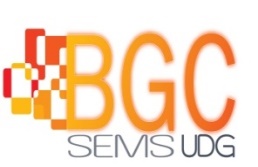 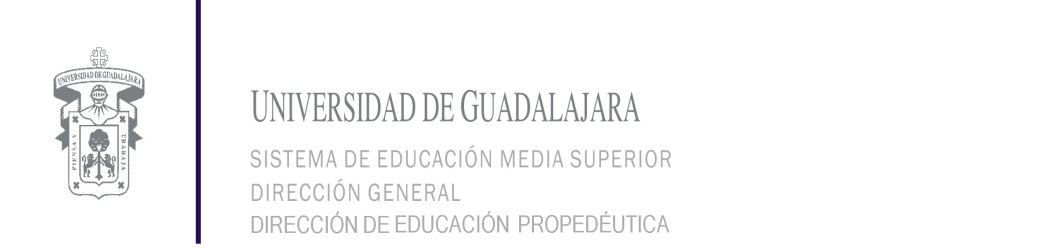 UNIVERSIDAD DE GUADALAJARASISTEMA DE EDUCACIÓN MEDIA SUPERIORPLANEACION DIDÁCTICA “DISEÑO DE PLAN DE VIDA”.- DATOS GENERALES .- DATOS GENERALES .- DATOS GENERALES .- DATOS GENERALES .- DATOS GENERALES Escuela: Preparatoria No. 11Escuela: Preparatoria No. 11Nombre del Profesor: María Magdalena Mendoza ValadezNombre del Profesor: María Magdalena Mendoza ValadezNombre del Profesor: María Magdalena Mendoza ValadezDepartamento: Ciencias de la Naturaleza y la SaludDepartamento: Ciencias de la Naturaleza y la SaludDepartamento: Ciencias de la Naturaleza y la SaludAcademia: Bienestar individual y socialAcademia: Bienestar individual y socialUnidad de Aprendizaje: Diseño de Plan de VidaUnidad de Aprendizaje: Diseño de Plan de VidaUnidad de Aprendizaje: Diseño de Plan de VidaCiclo: 5°Ciclo escolar: 2015 BCompetencia Genérica BGC: Formación para el BienestarCompetencias del Perfil de Egreso MCC: Se autodetermina  y cuida de si1. Se conoce y valora a sí mismo, y  aborda problemas y retos teniendo en cuenta los objetivos que persigue.Todos los atributos.Competencias del Perfil de Egreso MCC: Se autodetermina  y cuida de si1. Se conoce y valora a sí mismo, y  aborda problemas y retos teniendo en cuenta los objetivos que persigue.Todos los atributos.Competencias del Perfil de Egreso MCC: Se autodetermina  y cuida de si1. Se conoce y valora a sí mismo, y  aborda problemas y retos teniendo en cuenta los objetivos que persigue.Todos los atributos.Competencias del Perfil de Egreso MCC: Se autodetermina  y cuida de si1. Se conoce y valora a sí mismo, y  aborda problemas y retos teniendo en cuenta los objetivos que persigue.Todos los atributos.Competencia (s) específica (s): Diseña y aplica estrategias para definir su plan de vida acordes a sus capacidades y limitaciones, a fin de potenciar su proceso de autorrealización.Competencia (s) específica (s): Diseña y aplica estrategias para definir su plan de vida acordes a sus capacidades y limitaciones, a fin de potenciar su proceso de autorrealización.Competencia (s) específica (s): Diseña y aplica estrategias para definir su plan de vida acordes a sus capacidades y limitaciones, a fin de potenciar su proceso de autorrealización.Competencia (s) específica (s): Diseña y aplica estrategias para definir su plan de vida acordes a sus capacidades y limitaciones, a fin de potenciar su proceso de autorrealización.Competencia (s) específica (s): Diseña y aplica estrategias para definir su plan de vida acordes a sus capacidades y limitaciones, a fin de potenciar su proceso de autorrealización.Competencia (s) específica (s): Diseña y aplica estrategias para definir su plan de vida acordes a sus capacidades y limitaciones, a fin de potenciar su proceso de autorrealización.Competencia (s) específica (s): Diseña y aplica estrategias para definir su plan de vida acordes a sus capacidades y limitaciones, a fin de potenciar su proceso de autorrealización.Competencia (s) específica (s): Diseña y aplica estrategias para definir su plan de vida acordes a sus capacidades y limitaciones, a fin de potenciar su proceso de autorrealización.Competencias Disciplinares MCC: Ciencias Sociales3.Toma decisiones fundamentadas de manera crítica, creativa y responsable en los distintos ámbitos de la vida socialCompetencias Disciplinares MCC: Ciencias Sociales3.Toma decisiones fundamentadas de manera crítica, creativa y responsable en los distintos ámbitos de la vida socialCompetencias Disciplinares MCC: Ciencias Sociales3.Toma decisiones fundamentadas de manera crítica, creativa y responsable en los distintos ámbitos de la vida socialCompetencias Disciplinares MCC: Ciencias Sociales3.Toma decisiones fundamentadas de manera crítica, creativa y responsable en los distintos ámbitos de la vida socialCompetencias Disciplinares MCC: Ciencias Sociales3.Toma decisiones fundamentadas de manera crítica, creativa y responsable en los distintos ámbitos de la vida socialCompetencias Disciplinares MCC: Ciencias Sociales3.Toma decisiones fundamentadas de manera crítica, creativa y responsable en los distintos ámbitos de la vida socialObjetivo de aprendizaje Al término de la unidad de aprendizaje, el alumno será capaz de analizar los factores y elementos que intervienen en su formación, para trazar y diseñar un plan de vida acorde a sus intereses y habilidades.Objetivo de aprendizaje Al término de la unidad de aprendizaje, el alumno será capaz de analizar los factores y elementos que intervienen en su formación, para trazar y diseñar un plan de vida acorde a sus intereses y habilidades.Objetivo de aprendizaje Al término de la unidad de aprendizaje, el alumno será capaz de analizar los factores y elementos que intervienen en su formación, para trazar y diseñar un plan de vida acorde a sus intereses y habilidades.Objetivo de aprendizaje Al término de la unidad de aprendizaje, el alumno será capaz de analizar los factores y elementos que intervienen en su formación, para trazar y diseñar un plan de vida acorde a sus intereses y habilidades.Objetivo de aprendizaje Al término de la unidad de aprendizaje, el alumno será capaz de analizar los factores y elementos que intervienen en su formación, para trazar y diseñar un plan de vida acorde a sus intereses y habilidades.Objetivo de aprendizaje Al término de la unidad de aprendizaje, el alumno será capaz de analizar los factores y elementos que intervienen en su formación, para trazar y diseñar un plan de vida acorde a sus intereses y habilidades.Objetivo de aprendizaje Al término de la unidad de aprendizaje, el alumno será capaz de analizar los factores y elementos que intervienen en su formación, para trazar y diseñar un plan de vida acorde a sus intereses y habilidades.Objetivo de aprendizaje Al término de la unidad de aprendizaje, el alumno será capaz de analizar los factores y elementos que intervienen en su formación, para trazar y diseñar un plan de vida acorde a sus intereses y habilidades.Objetivo de aprendizaje Al término de la unidad de aprendizaje, el alumno será capaz de analizar los factores y elementos que intervienen en su formación, para trazar y diseñar un plan de vida acorde a sus intereses y habilidades.Objetivo de aprendizaje Al término de la unidad de aprendizaje, el alumno será capaz de analizar los factores y elementos que intervienen en su formación, para trazar y diseñar un plan de vida acorde a sus intereses y habilidades.Objetivo de aprendizaje Al término de la unidad de aprendizaje, el alumno será capaz de analizar los factores y elementos que intervienen en su formación, para trazar y diseñar un plan de vida acorde a sus intereses y habilidades.Objetivo de aprendizaje Al término de la unidad de aprendizaje, el alumno será capaz de analizar los factores y elementos que intervienen en su formación, para trazar y diseñar un plan de vida acorde a sus intereses y habilidades.Objetivo de aprendizaje Al término de la unidad de aprendizaje, el alumno será capaz de analizar los factores y elementos que intervienen en su formación, para trazar y diseñar un plan de vida acorde a sus intereses y habilidades.Objetivo de aprendizaje Al término de la unidad de aprendizaje, el alumno será capaz de analizar los factores y elementos que intervienen en su formación, para trazar y diseñar un plan de vida acorde a sus intereses y habilidades.Módulos1. ¿Quién soy yo ahora?2. El control de mi vida esta en mis manos3.Trazando los planes de lo que será mi vidaMódulos1. ¿Quién soy yo ahora?2. El control de mi vida esta en mis manos3.Trazando los planes de lo que será mi vidaMódulos1. ¿Quién soy yo ahora?2. El control de mi vida esta en mis manos3.Trazando los planes de lo que será mi vidaMódulos1. ¿Quién soy yo ahora?2. El control de mi vida esta en mis manos3.Trazando los planes de lo que será mi vidaMódulos1. ¿Quién soy yo ahora?2. El control de mi vida esta en mis manos3.Trazando los planes de lo que será mi vidaMódulos1. ¿Quién soy yo ahora?2. El control de mi vida esta en mis manos3.Trazando los planes de lo que será mi vidaMódulos1. ¿Quién soy yo ahora?2. El control de mi vida esta en mis manos3.Trazando los planes de lo que será mi vidaMódulos1. ¿Quién soy yo ahora?2. El control de mi vida esta en mis manos3.Trazando los planes de lo que será mi vidaMódulos1. ¿Quién soy yo ahora?2. El control de mi vida esta en mis manos3.Trazando los planes de lo que será mi vidaMódulos1. ¿Quién soy yo ahora?2. El control de mi vida esta en mis manos3.Trazando los planes de lo que será mi vidaMódulos1. ¿Quién soy yo ahora?2. El control de mi vida esta en mis manos3.Trazando los planes de lo que será mi vidaMódulos1. ¿Quién soy yo ahora?2. El control de mi vida esta en mis manos3.Trazando los planes de lo que será mi vidaMódulos1. ¿Quién soy yo ahora?2. El control de mi vida esta en mis manos3.Trazando los planes de lo que será mi vidaFecha.  JULIO  2015 2.- ENCUADRE: 2.- ENCUADRE: 2.- ENCUADRE: 2.- ENCUADRE: 2.- ENCUADRE: 2.- ENCUADRE: 2.- ENCUADRE: 2.- ENCUADRE: 2.- ENCUADRE: 2.- ENCUADRE: 2.- ENCUADRE: 2.- ENCUADRE: 2.- ENCUADRE: 2.- ENCUADRE: En la primer sesión el docente presenta la Unidad de Aprendizaje “Diseño de Plan de Vida” brindando una introducción de la importancia en el plan de estudios del bachillerato general por competencias, asi mismo especifica las competencias genericas y disciplinares que abonan al perfil de egreso del estudiante y los contenidos temáticos lque se abordarán durante el curso. Es importante describir el proceso de evaluación y la metodología de trabajo, por lo tanto el docente explicará  a detalle las actividades de aprendizaje que evidencian la adquisición de los conocimientos, habilidades, valores y actitudes que se requieren para el logro de la competencia. Para ello se recomienda hacer mención de la función que tienen las actividades diagnosticas, de desarrollo o de aprendizaje y las actividades Integradoras, asi mismo el tipo de evaluación formativa y sumativa (cualitativa y cuantitativa).En cuanto al reglamento interno, se propone definir la disciplina, la forma de trabajo, el tipo de relación maestro-alumno, manejo de actitudes y vocabulario al interior del aula, horario de clase, tolerancia, material didáctico que requiere el alumno para que se cumpla el proceso de aprendizaje. En la primer sesión el docente presenta la Unidad de Aprendizaje “Diseño de Plan de Vida” brindando una introducción de la importancia en el plan de estudios del bachillerato general por competencias, asi mismo especifica las competencias genericas y disciplinares que abonan al perfil de egreso del estudiante y los contenidos temáticos lque se abordarán durante el curso. Es importante describir el proceso de evaluación y la metodología de trabajo, por lo tanto el docente explicará  a detalle las actividades de aprendizaje que evidencian la adquisición de los conocimientos, habilidades, valores y actitudes que se requieren para el logro de la competencia. Para ello se recomienda hacer mención de la función que tienen las actividades diagnosticas, de desarrollo o de aprendizaje y las actividades Integradoras, asi mismo el tipo de evaluación formativa y sumativa (cualitativa y cuantitativa).En cuanto al reglamento interno, se propone definir la disciplina, la forma de trabajo, el tipo de relación maestro-alumno, manejo de actitudes y vocabulario al interior del aula, horario de clase, tolerancia, material didáctico que requiere el alumno para que se cumpla el proceso de aprendizaje. En la primer sesión el docente presenta la Unidad de Aprendizaje “Diseño de Plan de Vida” brindando una introducción de la importancia en el plan de estudios del bachillerato general por competencias, asi mismo especifica las competencias genericas y disciplinares que abonan al perfil de egreso del estudiante y los contenidos temáticos lque se abordarán durante el curso. Es importante describir el proceso de evaluación y la metodología de trabajo, por lo tanto el docente explicará  a detalle las actividades de aprendizaje que evidencian la adquisición de los conocimientos, habilidades, valores y actitudes que se requieren para el logro de la competencia. Para ello se recomienda hacer mención de la función que tienen las actividades diagnosticas, de desarrollo o de aprendizaje y las actividades Integradoras, asi mismo el tipo de evaluación formativa y sumativa (cualitativa y cuantitativa).En cuanto al reglamento interno, se propone definir la disciplina, la forma de trabajo, el tipo de relación maestro-alumno, manejo de actitudes y vocabulario al interior del aula, horario de clase, tolerancia, material didáctico que requiere el alumno para que se cumpla el proceso de aprendizaje. En la primer sesión el docente presenta la Unidad de Aprendizaje “Diseño de Plan de Vida” brindando una introducción de la importancia en el plan de estudios del bachillerato general por competencias, asi mismo especifica las competencias genericas y disciplinares que abonan al perfil de egreso del estudiante y los contenidos temáticos lque se abordarán durante el curso. Es importante describir el proceso de evaluación y la metodología de trabajo, por lo tanto el docente explicará  a detalle las actividades de aprendizaje que evidencian la adquisición de los conocimientos, habilidades, valores y actitudes que se requieren para el logro de la competencia. Para ello se recomienda hacer mención de la función que tienen las actividades diagnosticas, de desarrollo o de aprendizaje y las actividades Integradoras, asi mismo el tipo de evaluación formativa y sumativa (cualitativa y cuantitativa).En cuanto al reglamento interno, se propone definir la disciplina, la forma de trabajo, el tipo de relación maestro-alumno, manejo de actitudes y vocabulario al interior del aula, horario de clase, tolerancia, material didáctico que requiere el alumno para que se cumpla el proceso de aprendizaje. En la primer sesión el docente presenta la Unidad de Aprendizaje “Diseño de Plan de Vida” brindando una introducción de la importancia en el plan de estudios del bachillerato general por competencias, asi mismo especifica las competencias genericas y disciplinares que abonan al perfil de egreso del estudiante y los contenidos temáticos lque se abordarán durante el curso. Es importante describir el proceso de evaluación y la metodología de trabajo, por lo tanto el docente explicará  a detalle las actividades de aprendizaje que evidencian la adquisición de los conocimientos, habilidades, valores y actitudes que se requieren para el logro de la competencia. Para ello se recomienda hacer mención de la función que tienen las actividades diagnosticas, de desarrollo o de aprendizaje y las actividades Integradoras, asi mismo el tipo de evaluación formativa y sumativa (cualitativa y cuantitativa).En cuanto al reglamento interno, se propone definir la disciplina, la forma de trabajo, el tipo de relación maestro-alumno, manejo de actitudes y vocabulario al interior del aula, horario de clase, tolerancia, material didáctico que requiere el alumno para que se cumpla el proceso de aprendizaje. En la primer sesión el docente presenta la Unidad de Aprendizaje “Diseño de Plan de Vida” brindando una introducción de la importancia en el plan de estudios del bachillerato general por competencias, asi mismo especifica las competencias genericas y disciplinares que abonan al perfil de egreso del estudiante y los contenidos temáticos lque se abordarán durante el curso. Es importante describir el proceso de evaluación y la metodología de trabajo, por lo tanto el docente explicará  a detalle las actividades de aprendizaje que evidencian la adquisición de los conocimientos, habilidades, valores y actitudes que se requieren para el logro de la competencia. Para ello se recomienda hacer mención de la función que tienen las actividades diagnosticas, de desarrollo o de aprendizaje y las actividades Integradoras, asi mismo el tipo de evaluación formativa y sumativa (cualitativa y cuantitativa).En cuanto al reglamento interno, se propone definir la disciplina, la forma de trabajo, el tipo de relación maestro-alumno, manejo de actitudes y vocabulario al interior del aula, horario de clase, tolerancia, material didáctico que requiere el alumno para que se cumpla el proceso de aprendizaje. En la primer sesión el docente presenta la Unidad de Aprendizaje “Diseño de Plan de Vida” brindando una introducción de la importancia en el plan de estudios del bachillerato general por competencias, asi mismo especifica las competencias genericas y disciplinares que abonan al perfil de egreso del estudiante y los contenidos temáticos lque se abordarán durante el curso. Es importante describir el proceso de evaluación y la metodología de trabajo, por lo tanto el docente explicará  a detalle las actividades de aprendizaje que evidencian la adquisición de los conocimientos, habilidades, valores y actitudes que se requieren para el logro de la competencia. Para ello se recomienda hacer mención de la función que tienen las actividades diagnosticas, de desarrollo o de aprendizaje y las actividades Integradoras, asi mismo el tipo de evaluación formativa y sumativa (cualitativa y cuantitativa).En cuanto al reglamento interno, se propone definir la disciplina, la forma de trabajo, el tipo de relación maestro-alumno, manejo de actitudes y vocabulario al interior del aula, horario de clase, tolerancia, material didáctico que requiere el alumno para que se cumpla el proceso de aprendizaje. En la primer sesión el docente presenta la Unidad de Aprendizaje “Diseño de Plan de Vida” brindando una introducción de la importancia en el plan de estudios del bachillerato general por competencias, asi mismo especifica las competencias genericas y disciplinares que abonan al perfil de egreso del estudiante y los contenidos temáticos lque se abordarán durante el curso. Es importante describir el proceso de evaluación y la metodología de trabajo, por lo tanto el docente explicará  a detalle las actividades de aprendizaje que evidencian la adquisición de los conocimientos, habilidades, valores y actitudes que se requieren para el logro de la competencia. Para ello se recomienda hacer mención de la función que tienen las actividades diagnosticas, de desarrollo o de aprendizaje y las actividades Integradoras, asi mismo el tipo de evaluación formativa y sumativa (cualitativa y cuantitativa).En cuanto al reglamento interno, se propone definir la disciplina, la forma de trabajo, el tipo de relación maestro-alumno, manejo de actitudes y vocabulario al interior del aula, horario de clase, tolerancia, material didáctico que requiere el alumno para que se cumpla el proceso de aprendizaje. En la primer sesión el docente presenta la Unidad de Aprendizaje “Diseño de Plan de Vida” brindando una introducción de la importancia en el plan de estudios del bachillerato general por competencias, asi mismo especifica las competencias genericas y disciplinares que abonan al perfil de egreso del estudiante y los contenidos temáticos lque se abordarán durante el curso. Es importante describir el proceso de evaluación y la metodología de trabajo, por lo tanto el docente explicará  a detalle las actividades de aprendizaje que evidencian la adquisición de los conocimientos, habilidades, valores y actitudes que se requieren para el logro de la competencia. Para ello se recomienda hacer mención de la función que tienen las actividades diagnosticas, de desarrollo o de aprendizaje y las actividades Integradoras, asi mismo el tipo de evaluación formativa y sumativa (cualitativa y cuantitativa).En cuanto al reglamento interno, se propone definir la disciplina, la forma de trabajo, el tipo de relación maestro-alumno, manejo de actitudes y vocabulario al interior del aula, horario de clase, tolerancia, material didáctico que requiere el alumno para que se cumpla el proceso de aprendizaje. En la primer sesión el docente presenta la Unidad de Aprendizaje “Diseño de Plan de Vida” brindando una introducción de la importancia en el plan de estudios del bachillerato general por competencias, asi mismo especifica las competencias genericas y disciplinares que abonan al perfil de egreso del estudiante y los contenidos temáticos lque se abordarán durante el curso. Es importante describir el proceso de evaluación y la metodología de trabajo, por lo tanto el docente explicará  a detalle las actividades de aprendizaje que evidencian la adquisición de los conocimientos, habilidades, valores y actitudes que se requieren para el logro de la competencia. Para ello se recomienda hacer mención de la función que tienen las actividades diagnosticas, de desarrollo o de aprendizaje y las actividades Integradoras, asi mismo el tipo de evaluación formativa y sumativa (cualitativa y cuantitativa).En cuanto al reglamento interno, se propone definir la disciplina, la forma de trabajo, el tipo de relación maestro-alumno, manejo de actitudes y vocabulario al interior del aula, horario de clase, tolerancia, material didáctico que requiere el alumno para que se cumpla el proceso de aprendizaje. En la primer sesión el docente presenta la Unidad de Aprendizaje “Diseño de Plan de Vida” brindando una introducción de la importancia en el plan de estudios del bachillerato general por competencias, asi mismo especifica las competencias genericas y disciplinares que abonan al perfil de egreso del estudiante y los contenidos temáticos lque se abordarán durante el curso. Es importante describir el proceso de evaluación y la metodología de trabajo, por lo tanto el docente explicará  a detalle las actividades de aprendizaje que evidencian la adquisición de los conocimientos, habilidades, valores y actitudes que se requieren para el logro de la competencia. Para ello se recomienda hacer mención de la función que tienen las actividades diagnosticas, de desarrollo o de aprendizaje y las actividades Integradoras, asi mismo el tipo de evaluación formativa y sumativa (cualitativa y cuantitativa).En cuanto al reglamento interno, se propone definir la disciplina, la forma de trabajo, el tipo de relación maestro-alumno, manejo de actitudes y vocabulario al interior del aula, horario de clase, tolerancia, material didáctico que requiere el alumno para que se cumpla el proceso de aprendizaje. En la primer sesión el docente presenta la Unidad de Aprendizaje “Diseño de Plan de Vida” brindando una introducción de la importancia en el plan de estudios del bachillerato general por competencias, asi mismo especifica las competencias genericas y disciplinares que abonan al perfil de egreso del estudiante y los contenidos temáticos lque se abordarán durante el curso. Es importante describir el proceso de evaluación y la metodología de trabajo, por lo tanto el docente explicará  a detalle las actividades de aprendizaje que evidencian la adquisición de los conocimientos, habilidades, valores y actitudes que se requieren para el logro de la competencia. Para ello se recomienda hacer mención de la función que tienen las actividades diagnosticas, de desarrollo o de aprendizaje y las actividades Integradoras, asi mismo el tipo de evaluación formativa y sumativa (cualitativa y cuantitativa).En cuanto al reglamento interno, se propone definir la disciplina, la forma de trabajo, el tipo de relación maestro-alumno, manejo de actitudes y vocabulario al interior del aula, horario de clase, tolerancia, material didáctico que requiere el alumno para que se cumpla el proceso de aprendizaje. En la primer sesión el docente presenta la Unidad de Aprendizaje “Diseño de Plan de Vida” brindando una introducción de la importancia en el plan de estudios del bachillerato general por competencias, asi mismo especifica las competencias genericas y disciplinares que abonan al perfil de egreso del estudiante y los contenidos temáticos lque se abordarán durante el curso. Es importante describir el proceso de evaluación y la metodología de trabajo, por lo tanto el docente explicará  a detalle las actividades de aprendizaje que evidencian la adquisición de los conocimientos, habilidades, valores y actitudes que se requieren para el logro de la competencia. Para ello se recomienda hacer mención de la función que tienen las actividades diagnosticas, de desarrollo o de aprendizaje y las actividades Integradoras, asi mismo el tipo de evaluación formativa y sumativa (cualitativa y cuantitativa).En cuanto al reglamento interno, se propone definir la disciplina, la forma de trabajo, el tipo de relación maestro-alumno, manejo de actitudes y vocabulario al interior del aula, horario de clase, tolerancia, material didáctico que requiere el alumno para que se cumpla el proceso de aprendizaje. En la primer sesión el docente presenta la Unidad de Aprendizaje “Diseño de Plan de Vida” brindando una introducción de la importancia en el plan de estudios del bachillerato general por competencias, asi mismo especifica las competencias genericas y disciplinares que abonan al perfil de egreso del estudiante y los contenidos temáticos lque se abordarán durante el curso. Es importante describir el proceso de evaluación y la metodología de trabajo, por lo tanto el docente explicará  a detalle las actividades de aprendizaje que evidencian la adquisición de los conocimientos, habilidades, valores y actitudes que se requieren para el logro de la competencia. Para ello se recomienda hacer mención de la función que tienen las actividades diagnosticas, de desarrollo o de aprendizaje y las actividades Integradoras, asi mismo el tipo de evaluación formativa y sumativa (cualitativa y cuantitativa).En cuanto al reglamento interno, se propone definir la disciplina, la forma de trabajo, el tipo de relación maestro-alumno, manejo de actitudes y vocabulario al interior del aula, horario de clase, tolerancia, material didáctico que requiere el alumno para que se cumpla el proceso de aprendizaje. 3.-SECUENCIA DIDÁCTICA3.-SECUENCIA DIDÁCTICA3.-SECUENCIA DIDÁCTICA3.-SECUENCIA DIDÁCTICA3.-SECUENCIA DIDÁCTICA3.-SECUENCIA DIDÁCTICA3.-SECUENCIA DIDÁCTICA3.-SECUENCIA DIDÁCTICA3.-SECUENCIA DIDÁCTICA3.-SECUENCIA DIDÁCTICA3.-SECUENCIA DIDÁCTICA3.-SECUENCIA DIDÁCTICA3.-SECUENCIA DIDÁCTICA3.-SECUENCIA DIDÁCTICAMódulo No. 1Módulo No. 1Módulo No. 1¿Quién soy yo ahora?¿Quién soy yo ahora?¿Quién soy yo ahora?¿Quién soy yo ahora?¿Quién soy yo ahora?¿Quién soy yo ahora?¿Quién soy yo ahora?¿Quién soy yo ahora?¿Quién soy yo ahora?¿Quién soy yo ahora?¿Quién soy yo ahora?Elemento de competencia (Propósito u objetivo)Elemento de competencia (Propósito u objetivo)Elemento de competencia (Propósito u objetivo)Elemento de competencia (Propósito u objetivo)Elemento de competencia (Propósito u objetivo)Elemento de competencia (Propósito u objetivo)Elemento de competencia (Propósito u objetivo)Elemento de competencia (Propósito u objetivo)Elemento de competencia (Propósito u objetivo)Elemento de competencia (Propósito u objetivo)Elemento de competencia (Propósito u objetivo)Elemento de competencia (Propósito u objetivo)Elemento de competencia (Propósito u objetivo)Elemento de competencia (Propósito u objetivo)Al termino del módulo el estudiante identificará sus cualidades, posibilidades y limitaciones para ampliar el conocimiento de sí mismo y su contexto.Al termino del módulo el estudiante identificará sus cualidades, posibilidades y limitaciones para ampliar el conocimiento de sí mismo y su contexto.Al termino del módulo el estudiante identificará sus cualidades, posibilidades y limitaciones para ampliar el conocimiento de sí mismo y su contexto.Al termino del módulo el estudiante identificará sus cualidades, posibilidades y limitaciones para ampliar el conocimiento de sí mismo y su contexto.Al termino del módulo el estudiante identificará sus cualidades, posibilidades y limitaciones para ampliar el conocimiento de sí mismo y su contexto.Al termino del módulo el estudiante identificará sus cualidades, posibilidades y limitaciones para ampliar el conocimiento de sí mismo y su contexto.Al termino del módulo el estudiante identificará sus cualidades, posibilidades y limitaciones para ampliar el conocimiento de sí mismo y su contexto.Al termino del módulo el estudiante identificará sus cualidades, posibilidades y limitaciones para ampliar el conocimiento de sí mismo y su contexto.Al termino del módulo el estudiante identificará sus cualidades, posibilidades y limitaciones para ampliar el conocimiento de sí mismo y su contexto.Al termino del módulo el estudiante identificará sus cualidades, posibilidades y limitaciones para ampliar el conocimiento de sí mismo y su contexto.Al termino del módulo el estudiante identificará sus cualidades, posibilidades y limitaciones para ampliar el conocimiento de sí mismo y su contexto.Al termino del módulo el estudiante identificará sus cualidades, posibilidades y limitaciones para ampliar el conocimiento de sí mismo y su contexto.Al termino del módulo el estudiante identificará sus cualidades, posibilidades y limitaciones para ampliar el conocimiento de sí mismo y su contexto.Al termino del módulo el estudiante identificará sus cualidades, posibilidades y limitaciones para ampliar el conocimiento de sí mismo y su contexto.Contenidos temáticos Contenidos temáticos Contenidos temáticos Contenidos temáticos Contenidos temáticos Contenidos temáticos Contenidos temáticos Contenidos temáticos Contenidos temáticos Contenidos temáticos Contenidos temáticos Contenidos temáticos Contenidos temáticos Contenidos temáticos 1. Explorando mi identidad2. Reconociendo mis intereses, aptitudes, actitudes y valores3.¿Y qué tiene que ver mi contexto socio-cultural?4. Historia de vida: ¿Cómo influye en la elaboración de mi plan de vida?1. Explorando mi identidad2. Reconociendo mis intereses, aptitudes, actitudes y valores3.¿Y qué tiene que ver mi contexto socio-cultural?4. Historia de vida: ¿Cómo influye en la elaboración de mi plan de vida?1. Explorando mi identidad2. Reconociendo mis intereses, aptitudes, actitudes y valores3.¿Y qué tiene que ver mi contexto socio-cultural?4. Historia de vida: ¿Cómo influye en la elaboración de mi plan de vida?1. Explorando mi identidad2. Reconociendo mis intereses, aptitudes, actitudes y valores3.¿Y qué tiene que ver mi contexto socio-cultural?4. Historia de vida: ¿Cómo influye en la elaboración de mi plan de vida?1. Explorando mi identidad2. Reconociendo mis intereses, aptitudes, actitudes y valores3.¿Y qué tiene que ver mi contexto socio-cultural?4. Historia de vida: ¿Cómo influye en la elaboración de mi plan de vida?1. Explorando mi identidad2. Reconociendo mis intereses, aptitudes, actitudes y valores3.¿Y qué tiene que ver mi contexto socio-cultural?4. Historia de vida: ¿Cómo influye en la elaboración de mi plan de vida?1. Explorando mi identidad2. Reconociendo mis intereses, aptitudes, actitudes y valores3.¿Y qué tiene que ver mi contexto socio-cultural?4. Historia de vida: ¿Cómo influye en la elaboración de mi plan de vida?1. Explorando mi identidad2. Reconociendo mis intereses, aptitudes, actitudes y valores3.¿Y qué tiene que ver mi contexto socio-cultural?4. Historia de vida: ¿Cómo influye en la elaboración de mi plan de vida?1. Explorando mi identidad2. Reconociendo mis intereses, aptitudes, actitudes y valores3.¿Y qué tiene que ver mi contexto socio-cultural?4. Historia de vida: ¿Cómo influye en la elaboración de mi plan de vida?1. Explorando mi identidad2. Reconociendo mis intereses, aptitudes, actitudes y valores3.¿Y qué tiene que ver mi contexto socio-cultural?4. Historia de vida: ¿Cómo influye en la elaboración de mi plan de vida?1. Explorando mi identidad2. Reconociendo mis intereses, aptitudes, actitudes y valores3.¿Y qué tiene que ver mi contexto socio-cultural?4. Historia de vida: ¿Cómo influye en la elaboración de mi plan de vida?1. Explorando mi identidad2. Reconociendo mis intereses, aptitudes, actitudes y valores3.¿Y qué tiene que ver mi contexto socio-cultural?4. Historia de vida: ¿Cómo influye en la elaboración de mi plan de vida?1. Explorando mi identidad2. Reconociendo mis intereses, aptitudes, actitudes y valores3.¿Y qué tiene que ver mi contexto socio-cultural?4. Historia de vida: ¿Cómo influye en la elaboración de mi plan de vida?1. Explorando mi identidad2. Reconociendo mis intereses, aptitudes, actitudes y valores3.¿Y qué tiene que ver mi contexto socio-cultural?4. Historia de vida: ¿Cómo influye en la elaboración de mi plan de vida?Tipos de saberesTipos de saberesTipos de saberesTipos de saberesTipos de saberesTipos de saberesTipos de saberesTipos de saberesTipos de saberesTipos de saberesTipos de saberesTipos de saberesTipos de saberesTipos de saberesConocimientos (saber)conceptual 1. Identifica los conceptos  sobre identidad, autoimagen y autoconcepto.2. Reconoce los conceptos de valores, actitudes, intereses y aptitudes.3. Describe la influencia de su entorno social en el plan de vida del alumno.4. Analiza los factores del pasado, presente y futuro que influyen en la elaboración del plan de vida del alumno.Conocimientos (saber)conceptual 1. Identifica los conceptos  sobre identidad, autoimagen y autoconcepto.2. Reconoce los conceptos de valores, actitudes, intereses y aptitudes.3. Describe la influencia de su entorno social en el plan de vida del alumno.4. Analiza los factores del pasado, presente y futuro que influyen en la elaboración del plan de vida del alumno.Conocimientos (saber)conceptual 1. Identifica los conceptos  sobre identidad, autoimagen y autoconcepto.2. Reconoce los conceptos de valores, actitudes, intereses y aptitudes.3. Describe la influencia de su entorno social en el plan de vida del alumno.4. Analiza los factores del pasado, presente y futuro que influyen en la elaboración del plan de vida del alumno.Conocimientos (saber)conceptual 1. Identifica los conceptos  sobre identidad, autoimagen y autoconcepto.2. Reconoce los conceptos de valores, actitudes, intereses y aptitudes.3. Describe la influencia de su entorno social en el plan de vida del alumno.4. Analiza los factores del pasado, presente y futuro que influyen en la elaboración del plan de vida del alumno.Conocimientos (saber)conceptual 1. Identifica los conceptos  sobre identidad, autoimagen y autoconcepto.2. Reconoce los conceptos de valores, actitudes, intereses y aptitudes.3. Describe la influencia de su entorno social en el plan de vida del alumno.4. Analiza los factores del pasado, presente y futuro que influyen en la elaboración del plan de vida del alumno.Habilidades (saber hacer) ProcedimentalDiferencia y relaciona conceptos.Integra y sintetiza la informaciónClasifica, jerarquiza y selecciona sus intereses y aptitudes.Redacta, narra su historia de vida.Reflexiona sobre los elementos abordados en el módulo.Utiliza las tecnologías de la información y comunicación para elaborar sus tareas.Elabora conclusiones a partir de los resultados arrojados por tests.Habilidades (saber hacer) ProcedimentalDiferencia y relaciona conceptos.Integra y sintetiza la informaciónClasifica, jerarquiza y selecciona sus intereses y aptitudes.Redacta, narra su historia de vida.Reflexiona sobre los elementos abordados en el módulo.Utiliza las tecnologías de la información y comunicación para elaborar sus tareas.Elabora conclusiones a partir de los resultados arrojados por tests.Habilidades (saber hacer) ProcedimentalDiferencia y relaciona conceptos.Integra y sintetiza la informaciónClasifica, jerarquiza y selecciona sus intereses y aptitudes.Redacta, narra su historia de vida.Reflexiona sobre los elementos abordados en el módulo.Utiliza las tecnologías de la información y comunicación para elaborar sus tareas.Elabora conclusiones a partir de los resultados arrojados por tests.Habilidades (saber hacer) ProcedimentalDiferencia y relaciona conceptos.Integra y sintetiza la informaciónClasifica, jerarquiza y selecciona sus intereses y aptitudes.Redacta, narra su historia de vida.Reflexiona sobre los elementos abordados en el módulo.Utiliza las tecnologías de la información y comunicación para elaborar sus tareas.Elabora conclusiones a partir de los resultados arrojados por tests.Actitudes y valores (saber ser) ActitudinalParticipación activa de manera individual y grupal.Disponibilidad para la realización de actividadesActitud reflexiva, crítica y respetuosa para sí mismo y los demás.Actitudes y valores (saber ser) ActitudinalParticipación activa de manera individual y grupal.Disponibilidad para la realización de actividadesActitud reflexiva, crítica y respetuosa para sí mismo y los demás.Actitudes y valores (saber ser) ActitudinalParticipación activa de manera individual y grupal.Disponibilidad para la realización de actividadesActitud reflexiva, crítica y respetuosa para sí mismo y los demás.Actitudes y valores (saber ser) ActitudinalParticipación activa de manera individual y grupal.Disponibilidad para la realización de actividadesActitud reflexiva, crítica y respetuosa para sí mismo y los demás.Actitudes y valores (saber ser) ActitudinalParticipación activa de manera individual y grupal.Disponibilidad para la realización de actividadesActitud reflexiva, crítica y respetuosa para sí mismo y los demás.No. de sesionesApertura El docente inicia la sesión con una pregunta detonante “¿Quién soy?” y les solicita que redacten su respuesta para después ser compartida al interior del grupo, para lo cual se les otorgarán 10 minutos.Apertura El docente inicia la sesión con una pregunta detonante “¿Quién soy?” y les solicita que redacten su respuesta para después ser compartida al interior del grupo, para lo cual se les otorgarán 10 minutos.Apertura El docente inicia la sesión con una pregunta detonante “¿Quién soy?” y les solicita que redacten su respuesta para después ser compartida al interior del grupo, para lo cual se les otorgarán 10 minutos.Apertura El docente inicia la sesión con una pregunta detonante “¿Quién soy?” y les solicita que redacten su respuesta para después ser compartida al interior del grupo, para lo cual se les otorgarán 10 minutos.Apertura El docente inicia la sesión con una pregunta detonante “¿Quién soy?” y les solicita que redacten su respuesta para después ser compartida al interior del grupo, para lo cual se les otorgarán 10 minutos.Apertura El docente inicia la sesión con una pregunta detonante “¿Quién soy?” y les solicita que redacten su respuesta para después ser compartida al interior del grupo, para lo cual se les otorgarán 10 minutos.DesarrolloDespués de la apertura, el docente brinda una explicación sobre la transcendencia de conocer quiénes son, los factores y elementos que integran su identidad, retroalimenta la actividad de apertura y la relaciona con la secuencia de los contenidos del módulo 1.El docente solicita que los alumnos de manera individual realicen  lectura  a “Autoconcepto e Identidad” (ver recursos) una vez realizada se les pide elaborar en equipo de 3 personas un mapa conceptual y una conclusión.En  las siguientes sesiones los alumnos responden tests sobre intereses y aptitudes, completan frases de una figura humana y realizan un rompecabezas que les permita identificar y  reflexionar sobre sus valores, emociones, deseos, limitaciones y  aptitudes, aportando información significativa que le  facilite la  redacción su historia de vida  ampliando de esa manera el concepto que tiene de sí mismo y su contexto y por lo tanto cumple con el propósito del módulo 1.El docente aborda los contenidos y conceptos auxiliándose de recursos didácticos como power point, lecturas de apoyo  y otros.En el transcurso de cada una de las actividades de aprendizaje el docente facilita y promueve el ambiente de aprendizaje, dirige la plenaria realizando observaciones y sugerencias de cambio, realiza mediaciones y retroalimentaciones de acuerdo a los contenidos abordados durante las sesiones.DesarrolloDespués de la apertura, el docente brinda una explicación sobre la transcendencia de conocer quiénes son, los factores y elementos que integran su identidad, retroalimenta la actividad de apertura y la relaciona con la secuencia de los contenidos del módulo 1.El docente solicita que los alumnos de manera individual realicen  lectura  a “Autoconcepto e Identidad” (ver recursos) una vez realizada se les pide elaborar en equipo de 3 personas un mapa conceptual y una conclusión.En  las siguientes sesiones los alumnos responden tests sobre intereses y aptitudes, completan frases de una figura humana y realizan un rompecabezas que les permita identificar y  reflexionar sobre sus valores, emociones, deseos, limitaciones y  aptitudes, aportando información significativa que le  facilite la  redacción su historia de vida  ampliando de esa manera el concepto que tiene de sí mismo y su contexto y por lo tanto cumple con el propósito del módulo 1.El docente aborda los contenidos y conceptos auxiliándose de recursos didácticos como power point, lecturas de apoyo  y otros.En el transcurso de cada una de las actividades de aprendizaje el docente facilita y promueve el ambiente de aprendizaje, dirige la plenaria realizando observaciones y sugerencias de cambio, realiza mediaciones y retroalimentaciones de acuerdo a los contenidos abordados durante las sesiones.DesarrolloDespués de la apertura, el docente brinda una explicación sobre la transcendencia de conocer quiénes son, los factores y elementos que integran su identidad, retroalimenta la actividad de apertura y la relaciona con la secuencia de los contenidos del módulo 1.El docente solicita que los alumnos de manera individual realicen  lectura  a “Autoconcepto e Identidad” (ver recursos) una vez realizada se les pide elaborar en equipo de 3 personas un mapa conceptual y una conclusión.En  las siguientes sesiones los alumnos responden tests sobre intereses y aptitudes, completan frases de una figura humana y realizan un rompecabezas que les permita identificar y  reflexionar sobre sus valores, emociones, deseos, limitaciones y  aptitudes, aportando información significativa que le  facilite la  redacción su historia de vida  ampliando de esa manera el concepto que tiene de sí mismo y su contexto y por lo tanto cumple con el propósito del módulo 1.El docente aborda los contenidos y conceptos auxiliándose de recursos didácticos como power point, lecturas de apoyo  y otros.En el transcurso de cada una de las actividades de aprendizaje el docente facilita y promueve el ambiente de aprendizaje, dirige la plenaria realizando observaciones y sugerencias de cambio, realiza mediaciones y retroalimentaciones de acuerdo a los contenidos abordados durante las sesiones.DesarrolloDespués de la apertura, el docente brinda una explicación sobre la transcendencia de conocer quiénes son, los factores y elementos que integran su identidad, retroalimenta la actividad de apertura y la relaciona con la secuencia de los contenidos del módulo 1.El docente solicita que los alumnos de manera individual realicen  lectura  a “Autoconcepto e Identidad” (ver recursos) una vez realizada se les pide elaborar en equipo de 3 personas un mapa conceptual y una conclusión.En  las siguientes sesiones los alumnos responden tests sobre intereses y aptitudes, completan frases de una figura humana y realizan un rompecabezas que les permita identificar y  reflexionar sobre sus valores, emociones, deseos, limitaciones y  aptitudes, aportando información significativa que le  facilite la  redacción su historia de vida  ampliando de esa manera el concepto que tiene de sí mismo y su contexto y por lo tanto cumple con el propósito del módulo 1.El docente aborda los contenidos y conceptos auxiliándose de recursos didácticos como power point, lecturas de apoyo  y otros.En el transcurso de cada una de las actividades de aprendizaje el docente facilita y promueve el ambiente de aprendizaje, dirige la plenaria realizando observaciones y sugerencias de cambio, realiza mediaciones y retroalimentaciones de acuerdo a los contenidos abordados durante las sesiones.DesarrolloDespués de la apertura, el docente brinda una explicación sobre la transcendencia de conocer quiénes son, los factores y elementos que integran su identidad, retroalimenta la actividad de apertura y la relaciona con la secuencia de los contenidos del módulo 1.El docente solicita que los alumnos de manera individual realicen  lectura  a “Autoconcepto e Identidad” (ver recursos) una vez realizada se les pide elaborar en equipo de 3 personas un mapa conceptual y una conclusión.En  las siguientes sesiones los alumnos responden tests sobre intereses y aptitudes, completan frases de una figura humana y realizan un rompecabezas que les permita identificar y  reflexionar sobre sus valores, emociones, deseos, limitaciones y  aptitudes, aportando información significativa que le  facilite la  redacción su historia de vida  ampliando de esa manera el concepto que tiene de sí mismo y su contexto y por lo tanto cumple con el propósito del módulo 1.El docente aborda los contenidos y conceptos auxiliándose de recursos didácticos como power point, lecturas de apoyo  y otros.En el transcurso de cada una de las actividades de aprendizaje el docente facilita y promueve el ambiente de aprendizaje, dirige la plenaria realizando observaciones y sugerencias de cambio, realiza mediaciones y retroalimentaciones de acuerdo a los contenidos abordados durante las sesiones.CierreLos alumnos entregan un mapa conceptual conclusiones por equipo con los nombres de los integrantes.El docente retoma los productos de aprendizaje y participaciones individuales y en equipo y los relaciona con el propósito del módulo.Cierra el módulo con una conclusión del tema ó las actividades realizadas.El docente les recuerda  a los alumnos la elaboración y entrega  de su historia de vida como parte de su producto integrador con el cual se evaluán los conocimientos y habilidades adquiridas durante el módulo 1.CierreLos alumnos entregan un mapa conceptual conclusiones por equipo con los nombres de los integrantes.El docente retoma los productos de aprendizaje y participaciones individuales y en equipo y los relaciona con el propósito del módulo.Cierra el módulo con una conclusión del tema ó las actividades realizadas.El docente les recuerda  a los alumnos la elaboración y entrega  de su historia de vida como parte de su producto integrador con el cual se evaluán los conocimientos y habilidades adquiridas durante el módulo 1.4.-RECURSOS Y MATERIALES DIDÁCTICOS4.-RECURSOS Y MATERIALES DIDÁCTICOS4.-RECURSOS Y MATERIALES DIDÁCTICOS4.-RECURSOS Y MATERIALES DIDÁCTICOS4.-RECURSOS Y MATERIALES DIDÁCTICOS4.-RECURSOS Y MATERIALES DIDÁCTICOS4.-RECURSOS Y MATERIALES DIDÁCTICOS4.-RECURSOS Y MATERIALES DIDÁCTICOS4.-RECURSOS Y MATERIALES DIDÁCTICOS4.-RECURSOS Y MATERIALES DIDÁCTICOS4.-RECURSOS Y MATERIALES DIDÁCTICOS4.-RECURSOS Y MATERIALES DIDÁCTICOS4.-RECURSOS Y MATERIALES DIDÁCTICOS4.-RECURSOS Y MATERIALES DIDÁCTICOSGuía de aprendizaje de Diseño de Plan de VidaLibro de texto Diseño de Plan De Vida, editorial Novaars editores , autores: Ibarra Hernández María Leticia y colab.Cuaderno. Papel imprenta.Hojas blancas.Marcadores.PintarronCañón.Laptop.Presentaciones en power point.Guía de aprendizaje de Diseño de Plan de VidaLibro de texto Diseño de Plan De Vida, editorial Novaars editores , autores: Ibarra Hernández María Leticia y colab.Cuaderno. Papel imprenta.Hojas blancas.Marcadores.PintarronCañón.Laptop.Presentaciones en power point.Guía de aprendizaje de Diseño de Plan de VidaLibro de texto Diseño de Plan De Vida, editorial Novaars editores , autores: Ibarra Hernández María Leticia y colab.Cuaderno. Papel imprenta.Hojas blancas.Marcadores.PintarronCañón.Laptop.Presentaciones en power point.Guía de aprendizaje de Diseño de Plan de VidaLibro de texto Diseño de Plan De Vida, editorial Novaars editores , autores: Ibarra Hernández María Leticia y colab.Cuaderno. Papel imprenta.Hojas blancas.Marcadores.PintarronCañón.Laptop.Presentaciones en power point.Guía de aprendizaje de Diseño de Plan de VidaLibro de texto Diseño de Plan De Vida, editorial Novaars editores , autores: Ibarra Hernández María Leticia y colab.Cuaderno. Papel imprenta.Hojas blancas.Marcadores.PintarronCañón.Laptop.Presentaciones en power point.Guía de aprendizaje de Diseño de Plan de VidaLibro de texto Diseño de Plan De Vida, editorial Novaars editores , autores: Ibarra Hernández María Leticia y colab.Cuaderno. Papel imprenta.Hojas blancas.Marcadores.PintarronCañón.Laptop.Presentaciones en power point.Guía de aprendizaje de Diseño de Plan de VidaLibro de texto Diseño de Plan De Vida, editorial Novaars editores , autores: Ibarra Hernández María Leticia y colab.Cuaderno. Papel imprenta.Hojas blancas.Marcadores.PintarronCañón.Laptop.Presentaciones en power point.Guía de aprendizaje de Diseño de Plan de VidaLibro de texto Diseño de Plan De Vida, editorial Novaars editores , autores: Ibarra Hernández María Leticia y colab.Cuaderno. Papel imprenta.Hojas blancas.Marcadores.PintarronCañón.Laptop.Presentaciones en power point.Guía de aprendizaje de Diseño de Plan de VidaLibro de texto Diseño de Plan De Vida, editorial Novaars editores , autores: Ibarra Hernández María Leticia y colab.Cuaderno. Papel imprenta.Hojas blancas.Marcadores.PintarronCañón.Laptop.Presentaciones en power point.Guía de aprendizaje de Diseño de Plan de VidaLibro de texto Diseño de Plan De Vida, editorial Novaars editores , autores: Ibarra Hernández María Leticia y colab.Cuaderno. Papel imprenta.Hojas blancas.Marcadores.PintarronCañón.Laptop.Presentaciones en power point.Guía de aprendizaje de Diseño de Plan de VidaLibro de texto Diseño de Plan De Vida, editorial Novaars editores , autores: Ibarra Hernández María Leticia y colab.Cuaderno. Papel imprenta.Hojas blancas.Marcadores.PintarronCañón.Laptop.Presentaciones en power point.Guía de aprendizaje de Diseño de Plan de VidaLibro de texto Diseño de Plan De Vida, editorial Novaars editores , autores: Ibarra Hernández María Leticia y colab.Cuaderno. Papel imprenta.Hojas blancas.Marcadores.PintarronCañón.Laptop.Presentaciones en power point.Guía de aprendizaje de Diseño de Plan de VidaLibro de texto Diseño de Plan De Vida, editorial Novaars editores , autores: Ibarra Hernández María Leticia y colab.Cuaderno. Papel imprenta.Hojas blancas.Marcadores.PintarronCañón.Laptop.Presentaciones en power point.Guía de aprendizaje de Diseño de Plan de VidaLibro de texto Diseño de Plan De Vida, editorial Novaars editores , autores: Ibarra Hernández María Leticia y colab.Cuaderno. Papel imprenta.Hojas blancas.Marcadores.PintarronCañón.Laptop.Presentaciones en power point.5.-TAREAS QUE REALIZA EL ESTUDIANTE Y EVIDENCIAN EL LOGRO DE LAS COMPETENCIAS5.-TAREAS QUE REALIZA EL ESTUDIANTE Y EVIDENCIAN EL LOGRO DE LAS COMPETENCIAS5.-TAREAS QUE REALIZA EL ESTUDIANTE Y EVIDENCIAN EL LOGRO DE LAS COMPETENCIAS5.-TAREAS QUE REALIZA EL ESTUDIANTE Y EVIDENCIAN EL LOGRO DE LAS COMPETENCIAS5.-TAREAS QUE REALIZA EL ESTUDIANTE Y EVIDENCIAN EL LOGRO DE LAS COMPETENCIAS5.-TAREAS QUE REALIZA EL ESTUDIANTE Y EVIDENCIAN EL LOGRO DE LAS COMPETENCIAS5.-TAREAS QUE REALIZA EL ESTUDIANTE Y EVIDENCIAN EL LOGRO DE LAS COMPETENCIAS5.-TAREAS QUE REALIZA EL ESTUDIANTE Y EVIDENCIAN EL LOGRO DE LAS COMPETENCIAS5.-TAREAS QUE REALIZA EL ESTUDIANTE Y EVIDENCIAN EL LOGRO DE LAS COMPETENCIAS5.-TAREAS QUE REALIZA EL ESTUDIANTE Y EVIDENCIAN EL LOGRO DE LAS COMPETENCIAS5.-TAREAS QUE REALIZA EL ESTUDIANTE Y EVIDENCIAN EL LOGRO DE LAS COMPETENCIAS5.-TAREAS QUE REALIZA EL ESTUDIANTE Y EVIDENCIAN EL LOGRO DE LAS COMPETENCIAS5.-TAREAS QUE REALIZA EL ESTUDIANTE Y EVIDENCIAN EL LOGRO DE LAS COMPETENCIAS5.-TAREAS QUE REALIZA EL ESTUDIANTE Y EVIDENCIAN EL LOGRO DE LAS COMPETENCIASActividades de aprendizaje:Reflexión escrita sobre  la  actividad preliminar tomando como base las preguntas de la guía de aprendizaje.Cuadro de doble entrada y reflexión escrita sobre preguntas que vienen en guía de aprendizaje.Mapa conceptual.Cuestionario y conclusión del mismo.Diagnostico “intereses y aptitudes”.Historia de Vida.Actividades de aprendizaje:Reflexión escrita sobre  la  actividad preliminar tomando como base las preguntas de la guía de aprendizaje.Cuadro de doble entrada y reflexión escrita sobre preguntas que vienen en guía de aprendizaje.Mapa conceptual.Cuestionario y conclusión del mismo.Diagnostico “intereses y aptitudes”.Historia de Vida.Actividades de aprendizaje:Reflexión escrita sobre  la  actividad preliminar tomando como base las preguntas de la guía de aprendizaje.Cuadro de doble entrada y reflexión escrita sobre preguntas que vienen en guía de aprendizaje.Mapa conceptual.Cuestionario y conclusión del mismo.Diagnostico “intereses y aptitudes”.Historia de Vida.Actividades de aprendizaje:Reflexión escrita sobre  la  actividad preliminar tomando como base las preguntas de la guía de aprendizaje.Cuadro de doble entrada y reflexión escrita sobre preguntas que vienen en guía de aprendizaje.Mapa conceptual.Cuestionario y conclusión del mismo.Diagnostico “intereses y aptitudes”.Historia de Vida.Actividades de aprendizaje:Reflexión escrita sobre  la  actividad preliminar tomando como base las preguntas de la guía de aprendizaje.Cuadro de doble entrada y reflexión escrita sobre preguntas que vienen en guía de aprendizaje.Mapa conceptual.Cuestionario y conclusión del mismo.Diagnostico “intereses y aptitudes”.Historia de Vida.Actividades de aprendizaje:Reflexión escrita sobre  la  actividad preliminar tomando como base las preguntas de la guía de aprendizaje.Cuadro de doble entrada y reflexión escrita sobre preguntas que vienen en guía de aprendizaje.Mapa conceptual.Cuestionario y conclusión del mismo.Diagnostico “intereses y aptitudes”.Historia de Vida.Actividades de aprendizaje:Reflexión escrita sobre  la  actividad preliminar tomando como base las preguntas de la guía de aprendizaje.Cuadro de doble entrada y reflexión escrita sobre preguntas que vienen en guía de aprendizaje.Mapa conceptual.Cuestionario y conclusión del mismo.Diagnostico “intereses y aptitudes”.Historia de Vida.Actividades de aprendizaje:Reflexión escrita sobre  la  actividad preliminar tomando como base las preguntas de la guía de aprendizaje.Cuadro de doble entrada y reflexión escrita sobre preguntas que vienen en guía de aprendizaje.Mapa conceptual.Cuestionario y conclusión del mismo.Diagnostico “intereses y aptitudes”.Historia de Vida.Actividades de aprendizaje:Reflexión escrita sobre  la  actividad preliminar tomando como base las preguntas de la guía de aprendizaje.Cuadro de doble entrada y reflexión escrita sobre preguntas que vienen en guía de aprendizaje.Mapa conceptual.Cuestionario y conclusión del mismo.Diagnostico “intereses y aptitudes”.Historia de Vida.Actividades de aprendizaje:Reflexión escrita sobre  la  actividad preliminar tomando como base las preguntas de la guía de aprendizaje.Cuadro de doble entrada y reflexión escrita sobre preguntas que vienen en guía de aprendizaje.Mapa conceptual.Cuestionario y conclusión del mismo.Diagnostico “intereses y aptitudes”.Historia de Vida.Actividades de aprendizaje:Reflexión escrita sobre  la  actividad preliminar tomando como base las preguntas de la guía de aprendizaje.Cuadro de doble entrada y reflexión escrita sobre preguntas que vienen en guía de aprendizaje.Mapa conceptual.Cuestionario y conclusión del mismo.Diagnostico “intereses y aptitudes”.Historia de Vida.Actividades de aprendizaje:Reflexión escrita sobre  la  actividad preliminar tomando como base las preguntas de la guía de aprendizaje.Cuadro de doble entrada y reflexión escrita sobre preguntas que vienen en guía de aprendizaje.Mapa conceptual.Cuestionario y conclusión del mismo.Diagnostico “intereses y aptitudes”.Historia de Vida.Actividades de aprendizaje:Reflexión escrita sobre  la  actividad preliminar tomando como base las preguntas de la guía de aprendizaje.Cuadro de doble entrada y reflexión escrita sobre preguntas que vienen en guía de aprendizaje.Mapa conceptual.Cuestionario y conclusión del mismo.Diagnostico “intereses y aptitudes”.Historia de Vida.Actividades de aprendizaje:Reflexión escrita sobre  la  actividad preliminar tomando como base las preguntas de la guía de aprendizaje.Cuadro de doble entrada y reflexión escrita sobre preguntas que vienen en guía de aprendizaje.Mapa conceptual.Cuestionario y conclusión del mismo.Diagnostico “intereses y aptitudes”.Historia de Vida.6. EVIDENCIAS DE APRENDIZAJE6. EVIDENCIAS DE APRENDIZAJE6. EVIDENCIAS DE APRENDIZAJE6. EVIDENCIAS DE APRENDIZAJE6. EVIDENCIAS DE APRENDIZAJE6. EVIDENCIAS DE APRENDIZAJE6. EVIDENCIAS DE APRENDIZAJE6. EVIDENCIAS DE APRENDIZAJE6. EVIDENCIAS DE APRENDIZAJE6. EVIDENCIAS DE APRENDIZAJE6. EVIDENCIAS DE APRENDIZAJE6. EVIDENCIAS DE APRENDIZAJE6. EVIDENCIAS DE APRENDIZAJE6. EVIDENCIAS DE APRENDIZAJEESCRITO DE HISTORIA DE VIDA ESCRITO DE HISTORIA DE VIDA ESCRITO DE HISTORIA DE VIDA ESCRITO DE HISTORIA DE VIDA ESCRITO DE HISTORIA DE VIDA ESCRITO DE HISTORIA DE VIDA ESCRITO DE HISTORIA DE VIDA ESCRITO DE HISTORIA DE VIDA ESCRITO DE HISTORIA DE VIDA ESCRITO DE HISTORIA DE VIDA ESCRITO DE HISTORIA DE VIDA ESCRITO DE HISTORIA DE VIDA ESCRITO DE HISTORIA DE VIDA ESCRITO DE HISTORIA DE VIDA 7.-EVALUACIÓN 7.-EVALUACIÓN 7.-EVALUACIÓN 7.-EVALUACIÓN 7.-EVALUACIÓN 7.-EVALUACIÓN 7.-EVALUACIÓN 7.-EVALUACIÓN 7.-EVALUACIÓN 7.-EVALUACIÓN 7.-EVALUACIÓN 7.-EVALUACIÓN 7.-EVALUACIÓN 7.-EVALUACIÓN Diagnóstica El alumno da respuesta de manera escrita a la pregunta “¿Quién soy?, y posteriormente comparte con el grupo de manera verbal.El docente identifica los factores y elementos que los alumnos están considerando dentro de sus respuestas y se los hace saber por medio de la retroalimentación. Diagnóstica El alumno da respuesta de manera escrita a la pregunta “¿Quién soy?, y posteriormente comparte con el grupo de manera verbal.El docente identifica los factores y elementos que los alumnos están considerando dentro de sus respuestas y se los hace saber por medio de la retroalimentación. Diagnóstica El alumno da respuesta de manera escrita a la pregunta “¿Quién soy?, y posteriormente comparte con el grupo de manera verbal.El docente identifica los factores y elementos que los alumnos están considerando dentro de sus respuestas y se los hace saber por medio de la retroalimentación. Diagnóstica El alumno da respuesta de manera escrita a la pregunta “¿Quién soy?, y posteriormente comparte con el grupo de manera verbal.El docente identifica los factores y elementos que los alumnos están considerando dentro de sus respuestas y se los hace saber por medio de la retroalimentación. Diagnóstica El alumno da respuesta de manera escrita a la pregunta “¿Quién soy?, y posteriormente comparte con el grupo de manera verbal.El docente identifica los factores y elementos que los alumnos están considerando dentro de sus respuestas y se los hace saber por medio de la retroalimentación. FormativaConforme van desarrollando cada una de las actividades el docente, identifica la adquisición de los conocimientos, actitudes, valores y habilidades que se espera que logre el alumno considerando el objetivo de aprendizaje del módulo 1, en todo momento  retroalimenta y el alumno realiza correcciones de ser necesario.El docente identifica en la redacción de la Historia de vida del alumno aspectos de su identidad como: sus gustos, preferencias, expectativas, cualidades, limitaciones y posibilidades. mediante la rúbrica que aparece en el libro de texto “Diseño de plan de vida”FormativaConforme van desarrollando cada una de las actividades el docente, identifica la adquisición de los conocimientos, actitudes, valores y habilidades que se espera que logre el alumno considerando el objetivo de aprendizaje del módulo 1, en todo momento  retroalimenta y el alumno realiza correcciones de ser necesario.El docente identifica en la redacción de la Historia de vida del alumno aspectos de su identidad como: sus gustos, preferencias, expectativas, cualidades, limitaciones y posibilidades. mediante la rúbrica que aparece en el libro de texto “Diseño de plan de vida”FormativaConforme van desarrollando cada una de las actividades el docente, identifica la adquisición de los conocimientos, actitudes, valores y habilidades que se espera que logre el alumno considerando el objetivo de aprendizaje del módulo 1, en todo momento  retroalimenta y el alumno realiza correcciones de ser necesario.El docente identifica en la redacción de la Historia de vida del alumno aspectos de su identidad como: sus gustos, preferencias, expectativas, cualidades, limitaciones y posibilidades. mediante la rúbrica que aparece en el libro de texto “Diseño de plan de vida”FormativaConforme van desarrollando cada una de las actividades el docente, identifica la adquisición de los conocimientos, actitudes, valores y habilidades que se espera que logre el alumno considerando el objetivo de aprendizaje del módulo 1, en todo momento  retroalimenta y el alumno realiza correcciones de ser necesario.El docente identifica en la redacción de la Historia de vida del alumno aspectos de su identidad como: sus gustos, preferencias, expectativas, cualidades, limitaciones y posibilidades. mediante la rúbrica que aparece en el libro de texto “Diseño de plan de vida”FormativaConforme van desarrollando cada una de las actividades el docente, identifica la adquisición de los conocimientos, actitudes, valores y habilidades que se espera que logre el alumno considerando el objetivo de aprendizaje del módulo 1, en todo momento  retroalimenta y el alumno realiza correcciones de ser necesario.El docente identifica en la redacción de la Historia de vida del alumno aspectos de su identidad como: sus gustos, preferencias, expectativas, cualidades, limitaciones y posibilidades. mediante la rúbrica que aparece en el libro de texto “Diseño de plan de vida”SumativaLa evaluación sumativa  comprende los aprendizajes obtenidos y actividades realizadas por el alumno que evidencian el logro de la competencia, el valor del módulo 1 comprende el  30%.Actividades 15 %Historia de vida 10%Coevaluación y Autoevaluación 5%SumativaLa evaluación sumativa  comprende los aprendizajes obtenidos y actividades realizadas por el alumno que evidencian el logro de la competencia, el valor del módulo 1 comprende el  30%.Actividades 15 %Historia de vida 10%Coevaluación y Autoevaluación 5%SumativaLa evaluación sumativa  comprende los aprendizajes obtenidos y actividades realizadas por el alumno que evidencian el logro de la competencia, el valor del módulo 1 comprende el  30%.Actividades 15 %Historia de vida 10%Coevaluación y Autoevaluación 5%SumativaLa evaluación sumativa  comprende los aprendizajes obtenidos y actividades realizadas por el alumno que evidencian el logro de la competencia, el valor del módulo 1 comprende el  30%.Actividades 15 %Historia de vida 10%Coevaluación y Autoevaluación 5%8. BIBLIOGRAFÍA PARA EL ALUMNO8. BIBLIOGRAFÍA PARA EL ALUMNO8. BIBLIOGRAFÍA PARA EL ALUMNO8. BIBLIOGRAFÍA PARA EL ALUMNO8. BIBLIOGRAFÍA PARA EL ALUMNO8. BIBLIOGRAFÍA PARA EL ALUMNO8. BIBLIOGRAFÍA PARA EL ALUMNO8. BIBLIOGRAFÍA PARA EL ALUMNO8. BIBLIOGRAFÍA PARA EL ALUMNO8. BIBLIOGRAFÍA PARA EL ALUMNO8. BIBLIOGRAFÍA PARA EL ALUMNO8. BIBLIOGRAFÍA PARA EL ALUMNO8. BIBLIOGRAFÍA PARA EL ALUMNO8. BIBLIOGRAFÍA PARA EL ALUMNO9. BIBLIOGRAFÍA PARA EL MAESTRO9. BIBLIOGRAFÍA PARA EL MAESTRO9. BIBLIOGRAFÍA PARA EL MAESTRO9. BIBLIOGRAFÍA PARA EL MAESTRO9. BIBLIOGRAFÍA PARA EL MAESTRO9. BIBLIOGRAFÍA PARA EL MAESTRO9. BIBLIOGRAFÍA PARA EL MAESTRO9. BIBLIOGRAFÍA PARA EL MAESTRO9. BIBLIOGRAFÍA PARA EL MAESTRO9. BIBLIOGRAFÍA PARA EL MAESTRO9. BIBLIOGRAFÍA PARA EL MAESTRO9. BIBLIOGRAFÍA PARA EL MAESTRO9. BIBLIOGRAFÍA PARA EL MAESTRO9. BIBLIOGRAFÍA PARA EL MAESTRO Herrera, N (2009). “Capacidad para trazar metas y comprometerse con su realización” Construyendo futuro. Formación cívica y ética 2. México: OxfordTovar, R. M. (2006). Orientación Vocacional. México: EdéreKertess, R. (20059. Plan de vida. Argentina: Ippem EditorialLandaverde J.P. (2008) Y después de la prepa… ¿qué? México: IMU  Herrera, N (2009). “Capacidad para trazar metas y comprometerse con su realización” Construyendo futuro. Formación cívica y ética 2. México: OxfordTovar, R. M. (2006). Orientación Vocacional. México: EdéreKertess, R. (20059. Plan de vida. Argentina: Ippem EditorialLandaverde J.P. (2008) Y después de la prepa… ¿qué? México: IMU  Herrera, N (2009). “Capacidad para trazar metas y comprometerse con su realización” Construyendo futuro. Formación cívica y ética 2. México: OxfordTovar, R. M. (2006). Orientación Vocacional. México: EdéreKertess, R. (20059. Plan de vida. Argentina: Ippem EditorialLandaverde J.P. (2008) Y después de la prepa… ¿qué? México: IMU  Herrera, N (2009). “Capacidad para trazar metas y comprometerse con su realización” Construyendo futuro. Formación cívica y ética 2. México: OxfordTovar, R. M. (2006). Orientación Vocacional. México: EdéreKertess, R. (20059. Plan de vida. Argentina: Ippem EditorialLandaverde J.P. (2008) Y después de la prepa… ¿qué? México: IMU  Herrera, N (2009). “Capacidad para trazar metas y comprometerse con su realización” Construyendo futuro. Formación cívica y ética 2. México: OxfordTovar, R. M. (2006). Orientación Vocacional. México: EdéreKertess, R. (20059. Plan de vida. Argentina: Ippem EditorialLandaverde J.P. (2008) Y después de la prepa… ¿qué? México: IMU  Herrera, N (2009). “Capacidad para trazar metas y comprometerse con su realización” Construyendo futuro. Formación cívica y ética 2. México: OxfordTovar, R. M. (2006). Orientación Vocacional. México: EdéreKertess, R. (20059. Plan de vida. Argentina: Ippem EditorialLandaverde J.P. (2008) Y después de la prepa… ¿qué? México: IMU  Herrera, N (2009). “Capacidad para trazar metas y comprometerse con su realización” Construyendo futuro. Formación cívica y ética 2. México: OxfordTovar, R. M. (2006). Orientación Vocacional. México: EdéreKertess, R. (20059. Plan de vida. Argentina: Ippem EditorialLandaverde J.P. (2008) Y después de la prepa… ¿qué? México: IMU  Herrera, N (2009). “Capacidad para trazar metas y comprometerse con su realización” Construyendo futuro. Formación cívica y ética 2. México: OxfordTovar, R. M. (2006). Orientación Vocacional. México: EdéreKertess, R. (20059. Plan de vida. Argentina: Ippem EditorialLandaverde J.P. (2008) Y después de la prepa… ¿qué? México: IMU  Herrera, N (2009). “Capacidad para trazar metas y comprometerse con su realización” Construyendo futuro. Formación cívica y ética 2. México: OxfordTovar, R. M. (2006). Orientación Vocacional. México: EdéreKertess, R. (20059. Plan de vida. Argentina: Ippem EditorialLandaverde J.P. (2008) Y después de la prepa… ¿qué? México: IMU  Herrera, N (2009). “Capacidad para trazar metas y comprometerse con su realización” Construyendo futuro. Formación cívica y ética 2. México: OxfordTovar, R. M. (2006). Orientación Vocacional. México: EdéreKertess, R. (20059. Plan de vida. Argentina: Ippem EditorialLandaverde J.P. (2008) Y después de la prepa… ¿qué? México: IMU  Herrera, N (2009). “Capacidad para trazar metas y comprometerse con su realización” Construyendo futuro. Formación cívica y ética 2. México: OxfordTovar, R. M. (2006). Orientación Vocacional. México: EdéreKertess, R. (20059. Plan de vida. Argentina: Ippem EditorialLandaverde J.P. (2008) Y después de la prepa… ¿qué? México: IMU  Herrera, N (2009). “Capacidad para trazar metas y comprometerse con su realización” Construyendo futuro. Formación cívica y ética 2. México: OxfordTovar, R. M. (2006). Orientación Vocacional. México: EdéreKertess, R. (20059. Plan de vida. Argentina: Ippem EditorialLandaverde J.P. (2008) Y después de la prepa… ¿qué? México: IMU  Herrera, N (2009). “Capacidad para trazar metas y comprometerse con su realización” Construyendo futuro. Formación cívica y ética 2. México: OxfordTovar, R. M. (2006). Orientación Vocacional. México: EdéreKertess, R. (20059. Plan de vida. Argentina: Ippem EditorialLandaverde J.P. (2008) Y después de la prepa… ¿qué? México: IMU  Herrera, N (2009). “Capacidad para trazar metas y comprometerse con su realización” Construyendo futuro. Formación cívica y ética 2. México: OxfordTovar, R. M. (2006). Orientación Vocacional. México: EdéreKertess, R. (20059. Plan de vida. Argentina: Ippem EditorialLandaverde J.P. (2008) Y después de la prepa… ¿qué? México: IMU 3.-SECUENCIA DIDÁCTICA3.-SECUENCIA DIDÁCTICA3.-SECUENCIA DIDÁCTICA3.-SECUENCIA DIDÁCTICA3.-SECUENCIA DIDÁCTICA3.-SECUENCIA DIDÁCTICA3.-SECUENCIA DIDÁCTICA3.-SECUENCIA DIDÁCTICA3.-SECUENCIA DIDÁCTICA3.-SECUENCIA DIDÁCTICA3.-SECUENCIA DIDÁCTICA3.-SECUENCIA DIDÁCTICA3.-SECUENCIA DIDÁCTICA3.-SECUENCIA DIDÁCTICAMódulo No.  2Módulo No.  2El control de mi vida esta en mis manosEl control de mi vida esta en mis manosEl control de mi vida esta en mis manosEl control de mi vida esta en mis manosEl control de mi vida esta en mis manosEl control de mi vida esta en mis manosEl control de mi vida esta en mis manosEl control de mi vida esta en mis manosEl control de mi vida esta en mis manosEl control de mi vida esta en mis manosEl control de mi vida esta en mis manosEl control de mi vida esta en mis manosElemento de competencia (Propósito u objetivo)Elemento de competencia (Propósito u objetivo)Elemento de competencia (Propósito u objetivo)Elemento de competencia (Propósito u objetivo)Elemento de competencia (Propósito u objetivo)Elemento de competencia (Propósito u objetivo)Elemento de competencia (Propósito u objetivo)Elemento de competencia (Propósito u objetivo)Elemento de competencia (Propósito u objetivo)Elemento de competencia (Propósito u objetivo)Elemento de competencia (Propósito u objetivo)Elemento de competencia (Propósito u objetivo)Elemento de competencia (Propósito u objetivo)Elemento de competencia (Propósito u objetivo)Al término del módulo, el estudiante será capáz de reflexionar y valorar sobre la importancía de diseñar su plan de vidaAl término del módulo, el estudiante será capáz de reflexionar y valorar sobre la importancía de diseñar su plan de vidaAl término del módulo, el estudiante será capáz de reflexionar y valorar sobre la importancía de diseñar su plan de vidaAl término del módulo, el estudiante será capáz de reflexionar y valorar sobre la importancía de diseñar su plan de vidaAl término del módulo, el estudiante será capáz de reflexionar y valorar sobre la importancía de diseñar su plan de vidaAl término del módulo, el estudiante será capáz de reflexionar y valorar sobre la importancía de diseñar su plan de vidaAl término del módulo, el estudiante será capáz de reflexionar y valorar sobre la importancía de diseñar su plan de vidaAl término del módulo, el estudiante será capáz de reflexionar y valorar sobre la importancía de diseñar su plan de vidaAl término del módulo, el estudiante será capáz de reflexionar y valorar sobre la importancía de diseñar su plan de vidaAl término del módulo, el estudiante será capáz de reflexionar y valorar sobre la importancía de diseñar su plan de vidaAl término del módulo, el estudiante será capáz de reflexionar y valorar sobre la importancía de diseñar su plan de vidaAl término del módulo, el estudiante será capáz de reflexionar y valorar sobre la importancía de diseñar su plan de vidaAl término del módulo, el estudiante será capáz de reflexionar y valorar sobre la importancía de diseñar su plan de vidaAl término del módulo, el estudiante será capáz de reflexionar y valorar sobre la importancía de diseñar su plan de vidaContenidos temáticosContenidos temáticosContenidos temáticosContenidos temáticosContenidos temáticosContenidos temáticosContenidos temáticosContenidos temáticosContenidos temáticosContenidos temáticosContenidos temáticosContenidos temáticosContenidos temáticosContenidos temáticos1. ¿Para qué necesito tener un plan de vida?2. ¿Qué debo tomar en cuenta para definir mi plan de vida?3. ¿Qué onda con mis metas, expectativas y alternativas?4. ¿Autorrealizado yo?1. ¿Para qué necesito tener un plan de vida?2. ¿Qué debo tomar en cuenta para definir mi plan de vida?3. ¿Qué onda con mis metas, expectativas y alternativas?4. ¿Autorrealizado yo?1. ¿Para qué necesito tener un plan de vida?2. ¿Qué debo tomar en cuenta para definir mi plan de vida?3. ¿Qué onda con mis metas, expectativas y alternativas?4. ¿Autorrealizado yo?1. ¿Para qué necesito tener un plan de vida?2. ¿Qué debo tomar en cuenta para definir mi plan de vida?3. ¿Qué onda con mis metas, expectativas y alternativas?4. ¿Autorrealizado yo?1. ¿Para qué necesito tener un plan de vida?2. ¿Qué debo tomar en cuenta para definir mi plan de vida?3. ¿Qué onda con mis metas, expectativas y alternativas?4. ¿Autorrealizado yo?1. ¿Para qué necesito tener un plan de vida?2. ¿Qué debo tomar en cuenta para definir mi plan de vida?3. ¿Qué onda con mis metas, expectativas y alternativas?4. ¿Autorrealizado yo?1. ¿Para qué necesito tener un plan de vida?2. ¿Qué debo tomar en cuenta para definir mi plan de vida?3. ¿Qué onda con mis metas, expectativas y alternativas?4. ¿Autorrealizado yo?1. ¿Para qué necesito tener un plan de vida?2. ¿Qué debo tomar en cuenta para definir mi plan de vida?3. ¿Qué onda con mis metas, expectativas y alternativas?4. ¿Autorrealizado yo?1. ¿Para qué necesito tener un plan de vida?2. ¿Qué debo tomar en cuenta para definir mi plan de vida?3. ¿Qué onda con mis metas, expectativas y alternativas?4. ¿Autorrealizado yo?1. ¿Para qué necesito tener un plan de vida?2. ¿Qué debo tomar en cuenta para definir mi plan de vida?3. ¿Qué onda con mis metas, expectativas y alternativas?4. ¿Autorrealizado yo?1. ¿Para qué necesito tener un plan de vida?2. ¿Qué debo tomar en cuenta para definir mi plan de vida?3. ¿Qué onda con mis metas, expectativas y alternativas?4. ¿Autorrealizado yo?1. ¿Para qué necesito tener un plan de vida?2. ¿Qué debo tomar en cuenta para definir mi plan de vida?3. ¿Qué onda con mis metas, expectativas y alternativas?4. ¿Autorrealizado yo?1. ¿Para qué necesito tener un plan de vida?2. ¿Qué debo tomar en cuenta para definir mi plan de vida?3. ¿Qué onda con mis metas, expectativas y alternativas?4. ¿Autorrealizado yo?1. ¿Para qué necesito tener un plan de vida?2. ¿Qué debo tomar en cuenta para definir mi plan de vida?3. ¿Qué onda con mis metas, expectativas y alternativas?4. ¿Autorrealizado yo?Tipos de saberesTipos de saberesTipos de saberesTipos de saberesTipos de saberesTipos de saberesTipos de saberesTipos de saberesTipos de saberesTipos de saberesTipos de saberesTipos de saberesTipos de saberesTipos de saberesConocimientos (saber)conceptual 1. Define el concepto de plan de vida2. Analiza los factores que provocan miedos irracionales  ante el futuro.3. Diferencia entre los conceptos de metas, expectativas y alternativas4. Define el concepto de autorrealización  e identifica los obstáculos que lo ponen en riesgoConocimientos (saber)conceptual 1. Define el concepto de plan de vida2. Analiza los factores que provocan miedos irracionales  ante el futuro.3. Diferencia entre los conceptos de metas, expectativas y alternativas4. Define el concepto de autorrealización  e identifica los obstáculos que lo ponen en riesgoConocimientos (saber)conceptual 1. Define el concepto de plan de vida2. Analiza los factores que provocan miedos irracionales  ante el futuro.3. Diferencia entre los conceptos de metas, expectativas y alternativas4. Define el concepto de autorrealización  e identifica los obstáculos que lo ponen en riesgoConocimientos (saber)conceptual 1. Define el concepto de plan de vida2. Analiza los factores que provocan miedos irracionales  ante el futuro.3. Diferencia entre los conceptos de metas, expectativas y alternativas4. Define el concepto de autorrealización  e identifica los obstáculos que lo ponen en riesgoHabilidades (saber hacer) ProcedimentalEl alumno reconocer la transcendencia de planearJerarquiza actividades de la vida cotidianaElabora reflexionesEvalúa su situación actual y diferentes áreas de su vidaIdentifica ideas centrales de textosIdentifica las áreas que conforman el plan de vida del alumnoPlasma de manera gráfica las etapas de su vidaHabilidades (saber hacer) ProcedimentalEl alumno reconocer la transcendencia de planearJerarquiza actividades de la vida cotidianaElabora reflexionesEvalúa su situación actual y diferentes áreas de su vidaIdentifica ideas centrales de textosIdentifica las áreas que conforman el plan de vida del alumnoPlasma de manera gráfica las etapas de su vidaHabilidades (saber hacer) ProcedimentalEl alumno reconocer la transcendencia de planearJerarquiza actividades de la vida cotidianaElabora reflexionesEvalúa su situación actual y diferentes áreas de su vidaIdentifica ideas centrales de textosIdentifica las áreas que conforman el plan de vida del alumnoPlasma de manera gráfica las etapas de su vidaHabilidades (saber hacer) ProcedimentalEl alumno reconocer la transcendencia de planearJerarquiza actividades de la vida cotidianaElabora reflexionesEvalúa su situación actual y diferentes áreas de su vidaIdentifica ideas centrales de textosIdentifica las áreas que conforman el plan de vida del alumnoPlasma de manera gráfica las etapas de su vidaHabilidades (saber hacer) ProcedimentalEl alumno reconocer la transcendencia de planearJerarquiza actividades de la vida cotidianaElabora reflexionesEvalúa su situación actual y diferentes áreas de su vidaIdentifica ideas centrales de textosIdentifica las áreas que conforman el plan de vida del alumnoPlasma de manera gráfica las etapas de su vidaActitudes y valores (saber ser) Actitudinal.Participación activa de manera individual y grupal.Disponibilidad para la realización de actividadesActitud reflexiva, crítica y respetuosa para sí mismo y los demás.Actitudes y valores (saber ser) Actitudinal.Participación activa de manera individual y grupal.Disponibilidad para la realización de actividadesActitud reflexiva, crítica y respetuosa para sí mismo y los demás.Actitudes y valores (saber ser) Actitudinal.Participación activa de manera individual y grupal.Disponibilidad para la realización de actividadesActitud reflexiva, crítica y respetuosa para sí mismo y los demás.Actitudes y valores (saber ser) Actitudinal.Participación activa de manera individual y grupal.Disponibilidad para la realización de actividadesActitud reflexiva, crítica y respetuosa para sí mismo y los demás.Actitudes y valores (saber ser) Actitudinal.Participación activa de manera individual y grupal.Disponibilidad para la realización de actividadesActitud reflexiva, crítica y respetuosa para sí mismo y los demás.No. de sesionesApertura El docente inicia entregando una copia que contiene un “laberinto”, e indica a los alumnos lo resuelvan de manera individual, utilizando una pluma sin despegarlo del laberinto una vez que la pluma haya tocado el papel. Apertura El docente inicia entregando una copia que contiene un “laberinto”, e indica a los alumnos lo resuelvan de manera individual, utilizando una pluma sin despegarlo del laberinto una vez que la pluma haya tocado el papel. Apertura El docente inicia entregando una copia que contiene un “laberinto”, e indica a los alumnos lo resuelvan de manera individual, utilizando una pluma sin despegarlo del laberinto una vez que la pluma haya tocado el papel. Apertura El docente inicia entregando una copia que contiene un “laberinto”, e indica a los alumnos lo resuelvan de manera individual, utilizando una pluma sin despegarlo del laberinto una vez que la pluma haya tocado el papel. Apertura El docente inicia entregando una copia que contiene un “laberinto”, e indica a los alumnos lo resuelvan de manera individual, utilizando una pluma sin despegarlo del laberinto una vez que la pluma haya tocado el papel. DesarrolloEl docente retroalimenta la actividad de apertura donde formula preguntas que darán inicio a la reflexión e iniciación del tema como: ¿Te costo trabajo realizar la actividad? ¿De qué te diste cuenta? ¿Qué representa el laberinto? Entre otras.El alumno participará en plenaria comentando lo sucedido con la actividad. En cuanto al docente retroalimenta y relaciona la actividad con el propósito del tema de la sesión, sobre la importancia de planear previamente su vida. Solicita a los alumnos, la realización de la lectura de manera individual del tema: “Áreas que debo tomar en cuenta para definir mi plan de vida”. Y la realización de un cuadro de doble entrada donde plasme las diferentes áreas de su vida proyectadas en 6 meses, 5 años y 10 años. El docente indica se reúnan en equipo de 5 personas y socialicen la lectura y las actividades que realizaron de manera individual y posteriormente realicen una conclusión por equipo.Posteriormente indica se trabajen los siguientes  temas, en las sesiones subsiguientes: - Metas-Expectativas-Alternativas-Autorrealización.Pare ello el alumno hará uso de recursos y materiales didácticos de la guía de aprendizaje, del libro de texto e incluso internet. El docente  aborda los contenidos y conceptos auxiliándose de recursos didácticos como power point, lecturas de apoyo, fabulas, videos,  entre otros.En el transcurso de cada una de las actividades de aprendizaje el docente facilita y promueve el ambiente de aprendizaje, dirige la plenaria realizando observaciones y sugerencias de cambio, realiza mediaciones y retroalimentaciones de acuerdo a los contenidos abordados durante la sesión.DesarrolloEl docente retroalimenta la actividad de apertura donde formula preguntas que darán inicio a la reflexión e iniciación del tema como: ¿Te costo trabajo realizar la actividad? ¿De qué te diste cuenta? ¿Qué representa el laberinto? Entre otras.El alumno participará en plenaria comentando lo sucedido con la actividad. En cuanto al docente retroalimenta y relaciona la actividad con el propósito del tema de la sesión, sobre la importancia de planear previamente su vida. Solicita a los alumnos, la realización de la lectura de manera individual del tema: “Áreas que debo tomar en cuenta para definir mi plan de vida”. Y la realización de un cuadro de doble entrada donde plasme las diferentes áreas de su vida proyectadas en 6 meses, 5 años y 10 años. El docente indica se reúnan en equipo de 5 personas y socialicen la lectura y las actividades que realizaron de manera individual y posteriormente realicen una conclusión por equipo.Posteriormente indica se trabajen los siguientes  temas, en las sesiones subsiguientes: - Metas-Expectativas-Alternativas-Autorrealización.Pare ello el alumno hará uso de recursos y materiales didácticos de la guía de aprendizaje, del libro de texto e incluso internet. El docente  aborda los contenidos y conceptos auxiliándose de recursos didácticos como power point, lecturas de apoyo, fabulas, videos,  entre otros.En el transcurso de cada una de las actividades de aprendizaje el docente facilita y promueve el ambiente de aprendizaje, dirige la plenaria realizando observaciones y sugerencias de cambio, realiza mediaciones y retroalimentaciones de acuerdo a los contenidos abordados durante la sesión.DesarrolloEl docente retroalimenta la actividad de apertura donde formula preguntas que darán inicio a la reflexión e iniciación del tema como: ¿Te costo trabajo realizar la actividad? ¿De qué te diste cuenta? ¿Qué representa el laberinto? Entre otras.El alumno participará en plenaria comentando lo sucedido con la actividad. En cuanto al docente retroalimenta y relaciona la actividad con el propósito del tema de la sesión, sobre la importancia de planear previamente su vida. Solicita a los alumnos, la realización de la lectura de manera individual del tema: “Áreas que debo tomar en cuenta para definir mi plan de vida”. Y la realización de un cuadro de doble entrada donde plasme las diferentes áreas de su vida proyectadas en 6 meses, 5 años y 10 años. El docente indica se reúnan en equipo de 5 personas y socialicen la lectura y las actividades que realizaron de manera individual y posteriormente realicen una conclusión por equipo.Posteriormente indica se trabajen los siguientes  temas, en las sesiones subsiguientes: - Metas-Expectativas-Alternativas-Autorrealización.Pare ello el alumno hará uso de recursos y materiales didácticos de la guía de aprendizaje, del libro de texto e incluso internet. El docente  aborda los contenidos y conceptos auxiliándose de recursos didácticos como power point, lecturas de apoyo, fabulas, videos,  entre otros.En el transcurso de cada una de las actividades de aprendizaje el docente facilita y promueve el ambiente de aprendizaje, dirige la plenaria realizando observaciones y sugerencias de cambio, realiza mediaciones y retroalimentaciones de acuerdo a los contenidos abordados durante la sesión.DesarrolloEl docente retroalimenta la actividad de apertura donde formula preguntas que darán inicio a la reflexión e iniciación del tema como: ¿Te costo trabajo realizar la actividad? ¿De qué te diste cuenta? ¿Qué representa el laberinto? Entre otras.El alumno participará en plenaria comentando lo sucedido con la actividad. En cuanto al docente retroalimenta y relaciona la actividad con el propósito del tema de la sesión, sobre la importancia de planear previamente su vida. Solicita a los alumnos, la realización de la lectura de manera individual del tema: “Áreas que debo tomar en cuenta para definir mi plan de vida”. Y la realización de un cuadro de doble entrada donde plasme las diferentes áreas de su vida proyectadas en 6 meses, 5 años y 10 años. El docente indica se reúnan en equipo de 5 personas y socialicen la lectura y las actividades que realizaron de manera individual y posteriormente realicen una conclusión por equipo.Posteriormente indica se trabajen los siguientes  temas, en las sesiones subsiguientes: - Metas-Expectativas-Alternativas-Autorrealización.Pare ello el alumno hará uso de recursos y materiales didácticos de la guía de aprendizaje, del libro de texto e incluso internet. El docente  aborda los contenidos y conceptos auxiliándose de recursos didácticos como power point, lecturas de apoyo, fabulas, videos,  entre otros.En el transcurso de cada una de las actividades de aprendizaje el docente facilita y promueve el ambiente de aprendizaje, dirige la plenaria realizando observaciones y sugerencias de cambio, realiza mediaciones y retroalimentaciones de acuerdo a los contenidos abordados durante la sesión.DesarrolloEl docente retroalimenta la actividad de apertura donde formula preguntas que darán inicio a la reflexión e iniciación del tema como: ¿Te costo trabajo realizar la actividad? ¿De qué te diste cuenta? ¿Qué representa el laberinto? Entre otras.El alumno participará en plenaria comentando lo sucedido con la actividad. En cuanto al docente retroalimenta y relaciona la actividad con el propósito del tema de la sesión, sobre la importancia de planear previamente su vida. Solicita a los alumnos, la realización de la lectura de manera individual del tema: “Áreas que debo tomar en cuenta para definir mi plan de vida”. Y la realización de un cuadro de doble entrada donde plasme las diferentes áreas de su vida proyectadas en 6 meses, 5 años y 10 años. El docente indica se reúnan en equipo de 5 personas y socialicen la lectura y las actividades que realizaron de manera individual y posteriormente realicen una conclusión por equipo.Posteriormente indica se trabajen los siguientes  temas, en las sesiones subsiguientes: - Metas-Expectativas-Alternativas-Autorrealización.Pare ello el alumno hará uso de recursos y materiales didácticos de la guía de aprendizaje, del libro de texto e incluso internet. El docente  aborda los contenidos y conceptos auxiliándose de recursos didácticos como power point, lecturas de apoyo, fabulas, videos,  entre otros.En el transcurso de cada una de las actividades de aprendizaje el docente facilita y promueve el ambiente de aprendizaje, dirige la plenaria realizando observaciones y sugerencias de cambio, realiza mediaciones y retroalimentaciones de acuerdo a los contenidos abordados durante la sesión.CierreEl alumno entrega su cuadro de doble entrada y las conclusiones realizadas en equipo, durante la sesión. El docente retoma los productos de aprendizaje desde la apertura y desarrollo, asi como las participaciones individuales y en equipo y los relaciona con el propósito de la sesión del día.El docente les recuerda a los alumnos  la realizacion y entrega de un “Cuadro de Doble entrada” como actividad Integradora que evidencian el logro de la competencia a partir de los contenidos revisados durante todas las sesiones subsiguientes del modulo II.Cierra el módulo con una conclusión del tema enfatizando la importancia de diseñar su plan de vida. CierreEl alumno entrega su cuadro de doble entrada y las conclusiones realizadas en equipo, durante la sesión. El docente retoma los productos de aprendizaje desde la apertura y desarrollo, asi como las participaciones individuales y en equipo y los relaciona con el propósito de la sesión del día.El docente les recuerda a los alumnos  la realizacion y entrega de un “Cuadro de Doble entrada” como actividad Integradora que evidencian el logro de la competencia a partir de los contenidos revisados durante todas las sesiones subsiguientes del modulo II.Cierra el módulo con una conclusión del tema enfatizando la importancia de diseñar su plan de vida. CierreEl alumno entrega su cuadro de doble entrada y las conclusiones realizadas en equipo, durante la sesión. El docente retoma los productos de aprendizaje desde la apertura y desarrollo, asi como las participaciones individuales y en equipo y los relaciona con el propósito de la sesión del día.El docente les recuerda a los alumnos  la realizacion y entrega de un “Cuadro de Doble entrada” como actividad Integradora que evidencian el logro de la competencia a partir de los contenidos revisados durante todas las sesiones subsiguientes del modulo II.Cierra el módulo con una conclusión del tema enfatizando la importancia de diseñar su plan de vida. 4.-RECURSOS Y MATERIALES (DIDÁCTICOS)4.-RECURSOS Y MATERIALES (DIDÁCTICOS)4.-RECURSOS Y MATERIALES (DIDÁCTICOS)4.-RECURSOS Y MATERIALES (DIDÁCTICOS)4.-RECURSOS Y MATERIALES (DIDÁCTICOS)4.-RECURSOS Y MATERIALES (DIDÁCTICOS)4.-RECURSOS Y MATERIALES (DIDÁCTICOS)4.-RECURSOS Y MATERIALES (DIDÁCTICOS)4.-RECURSOS Y MATERIALES (DIDÁCTICOS)4.-RECURSOS Y MATERIALES (DIDÁCTICOS)4.-RECURSOS Y MATERIALES (DIDÁCTICOS)4.-RECURSOS Y MATERIALES (DIDÁCTICOS)4.-RECURSOS Y MATERIALES (DIDÁCTICOS)4.-RECURSOS Y MATERIALES (DIDÁCTICOS)Guía de aprendizaje de Diseño de Plan de VidaLibro de texto Cuaderno. Cuento “El hachero”Película “Mi encuentro conmigo”  de Disney, actúa Bruce WillisHojas blancasMarcadoresPintarronCañón.Laptop.Presentaciones en power pointTelevisión y videoNOTA: Es importante que el docente prevea los materiales didácticos antes de iniciar la sesión. Guía de aprendizaje de Diseño de Plan de VidaLibro de texto Cuaderno. Cuento “El hachero”Película “Mi encuentro conmigo”  de Disney, actúa Bruce WillisHojas blancasMarcadoresPintarronCañón.Laptop.Presentaciones en power pointTelevisión y videoNOTA: Es importante que el docente prevea los materiales didácticos antes de iniciar la sesión. Guía de aprendizaje de Diseño de Plan de VidaLibro de texto Cuaderno. Cuento “El hachero”Película “Mi encuentro conmigo”  de Disney, actúa Bruce WillisHojas blancasMarcadoresPintarronCañón.Laptop.Presentaciones en power pointTelevisión y videoNOTA: Es importante que el docente prevea los materiales didácticos antes de iniciar la sesión. Guía de aprendizaje de Diseño de Plan de VidaLibro de texto Cuaderno. Cuento “El hachero”Película “Mi encuentro conmigo”  de Disney, actúa Bruce WillisHojas blancasMarcadoresPintarronCañón.Laptop.Presentaciones en power pointTelevisión y videoNOTA: Es importante que el docente prevea los materiales didácticos antes de iniciar la sesión. Guía de aprendizaje de Diseño de Plan de VidaLibro de texto Cuaderno. Cuento “El hachero”Película “Mi encuentro conmigo”  de Disney, actúa Bruce WillisHojas blancasMarcadoresPintarronCañón.Laptop.Presentaciones en power pointTelevisión y videoNOTA: Es importante que el docente prevea los materiales didácticos antes de iniciar la sesión. Guía de aprendizaje de Diseño de Plan de VidaLibro de texto Cuaderno. Cuento “El hachero”Película “Mi encuentro conmigo”  de Disney, actúa Bruce WillisHojas blancasMarcadoresPintarronCañón.Laptop.Presentaciones en power pointTelevisión y videoNOTA: Es importante que el docente prevea los materiales didácticos antes de iniciar la sesión. Guía de aprendizaje de Diseño de Plan de VidaLibro de texto Cuaderno. Cuento “El hachero”Película “Mi encuentro conmigo”  de Disney, actúa Bruce WillisHojas blancasMarcadoresPintarronCañón.Laptop.Presentaciones en power pointTelevisión y videoNOTA: Es importante que el docente prevea los materiales didácticos antes de iniciar la sesión. Guía de aprendizaje de Diseño de Plan de VidaLibro de texto Cuaderno. Cuento “El hachero”Película “Mi encuentro conmigo”  de Disney, actúa Bruce WillisHojas blancasMarcadoresPintarronCañón.Laptop.Presentaciones en power pointTelevisión y videoNOTA: Es importante que el docente prevea los materiales didácticos antes de iniciar la sesión. Guía de aprendizaje de Diseño de Plan de VidaLibro de texto Cuaderno. Cuento “El hachero”Película “Mi encuentro conmigo”  de Disney, actúa Bruce WillisHojas blancasMarcadoresPintarronCañón.Laptop.Presentaciones en power pointTelevisión y videoNOTA: Es importante que el docente prevea los materiales didácticos antes de iniciar la sesión. Guía de aprendizaje de Diseño de Plan de VidaLibro de texto Cuaderno. Cuento “El hachero”Película “Mi encuentro conmigo”  de Disney, actúa Bruce WillisHojas blancasMarcadoresPintarronCañón.Laptop.Presentaciones en power pointTelevisión y videoNOTA: Es importante que el docente prevea los materiales didácticos antes de iniciar la sesión. Guía de aprendizaje de Diseño de Plan de VidaLibro de texto Cuaderno. Cuento “El hachero”Película “Mi encuentro conmigo”  de Disney, actúa Bruce WillisHojas blancasMarcadoresPintarronCañón.Laptop.Presentaciones en power pointTelevisión y videoNOTA: Es importante que el docente prevea los materiales didácticos antes de iniciar la sesión. Guía de aprendizaje de Diseño de Plan de VidaLibro de texto Cuaderno. Cuento “El hachero”Película “Mi encuentro conmigo”  de Disney, actúa Bruce WillisHojas blancasMarcadoresPintarronCañón.Laptop.Presentaciones en power pointTelevisión y videoNOTA: Es importante que el docente prevea los materiales didácticos antes de iniciar la sesión. Guía de aprendizaje de Diseño de Plan de VidaLibro de texto Cuaderno. Cuento “El hachero”Película “Mi encuentro conmigo”  de Disney, actúa Bruce WillisHojas blancasMarcadoresPintarronCañón.Laptop.Presentaciones en power pointTelevisión y videoNOTA: Es importante que el docente prevea los materiales didácticos antes de iniciar la sesión. Guía de aprendizaje de Diseño de Plan de VidaLibro de texto Cuaderno. Cuento “El hachero”Película “Mi encuentro conmigo”  de Disney, actúa Bruce WillisHojas blancasMarcadoresPintarronCañón.Laptop.Presentaciones en power pointTelevisión y videoNOTA: Es importante que el docente prevea los materiales didácticos antes de iniciar la sesión. 5.-TAREAS QUE REALIZA EL ESTUDIANTE Y EVIDENCIAN EL LOGRO DE LAS COMPETENCIAS5.-TAREAS QUE REALIZA EL ESTUDIANTE Y EVIDENCIAN EL LOGRO DE LAS COMPETENCIAS5.-TAREAS QUE REALIZA EL ESTUDIANTE Y EVIDENCIAN EL LOGRO DE LAS COMPETENCIAS5.-TAREAS QUE REALIZA EL ESTUDIANTE Y EVIDENCIAN EL LOGRO DE LAS COMPETENCIAS5.-TAREAS QUE REALIZA EL ESTUDIANTE Y EVIDENCIAN EL LOGRO DE LAS COMPETENCIAS5.-TAREAS QUE REALIZA EL ESTUDIANTE Y EVIDENCIAN EL LOGRO DE LAS COMPETENCIAS5.-TAREAS QUE REALIZA EL ESTUDIANTE Y EVIDENCIAN EL LOGRO DE LAS COMPETENCIAS5.-TAREAS QUE REALIZA EL ESTUDIANTE Y EVIDENCIAN EL LOGRO DE LAS COMPETENCIAS5.-TAREAS QUE REALIZA EL ESTUDIANTE Y EVIDENCIAN EL LOGRO DE LAS COMPETENCIAS5.-TAREAS QUE REALIZA EL ESTUDIANTE Y EVIDENCIAN EL LOGRO DE LAS COMPETENCIAS5.-TAREAS QUE REALIZA EL ESTUDIANTE Y EVIDENCIAN EL LOGRO DE LAS COMPETENCIAS5.-TAREAS QUE REALIZA EL ESTUDIANTE Y EVIDENCIAN EL LOGRO DE LAS COMPETENCIAS5.-TAREAS QUE REALIZA EL ESTUDIANTE Y EVIDENCIAN EL LOGRO DE LAS COMPETENCIAS5.-TAREAS QUE REALIZA EL ESTUDIANTE Y EVIDENCIAN EL LOGRO DE LAS COMPETENCIASCuadro de doble entrada donde manifiesta las áreas de su vida.Conclusiones del tema, describiendo las áreas de su vida y la importancia de contar con un plan de vida.Participa activamente de manera individual y grupal.Cuadro de doble entrada donde manifiesta las áreas de su vida.Conclusiones del tema, describiendo las áreas de su vida y la importancia de contar con un plan de vida.Participa activamente de manera individual y grupal.Cuadro de doble entrada donde manifiesta las áreas de su vida.Conclusiones del tema, describiendo las áreas de su vida y la importancia de contar con un plan de vida.Participa activamente de manera individual y grupal.Cuadro de doble entrada donde manifiesta las áreas de su vida.Conclusiones del tema, describiendo las áreas de su vida y la importancia de contar con un plan de vida.Participa activamente de manera individual y grupal.Cuadro de doble entrada donde manifiesta las áreas de su vida.Conclusiones del tema, describiendo las áreas de su vida y la importancia de contar con un plan de vida.Participa activamente de manera individual y grupal.Cuadro de doble entrada donde manifiesta las áreas de su vida.Conclusiones del tema, describiendo las áreas de su vida y la importancia de contar con un plan de vida.Participa activamente de manera individual y grupal.Cuadro de doble entrada donde manifiesta las áreas de su vida.Conclusiones del tema, describiendo las áreas de su vida y la importancia de contar con un plan de vida.Participa activamente de manera individual y grupal.Cuadro de doble entrada donde manifiesta las áreas de su vida.Conclusiones del tema, describiendo las áreas de su vida y la importancia de contar con un plan de vida.Participa activamente de manera individual y grupal.Cuadro de doble entrada donde manifiesta las áreas de su vida.Conclusiones del tema, describiendo las áreas de su vida y la importancia de contar con un plan de vida.Participa activamente de manera individual y grupal.Cuadro de doble entrada donde manifiesta las áreas de su vida.Conclusiones del tema, describiendo las áreas de su vida y la importancia de contar con un plan de vida.Participa activamente de manera individual y grupal.Cuadro de doble entrada donde manifiesta las áreas de su vida.Conclusiones del tema, describiendo las áreas de su vida y la importancia de contar con un plan de vida.Participa activamente de manera individual y grupal.Cuadro de doble entrada donde manifiesta las áreas de su vida.Conclusiones del tema, describiendo las áreas de su vida y la importancia de contar con un plan de vida.Participa activamente de manera individual y grupal.Cuadro de doble entrada donde manifiesta las áreas de su vida.Conclusiones del tema, describiendo las áreas de su vida y la importancia de contar con un plan de vida.Participa activamente de manera individual y grupal.Cuadro de doble entrada donde manifiesta las áreas de su vida.Conclusiones del tema, describiendo las áreas de su vida y la importancia de contar con un plan de vida.Participa activamente de manera individual y grupal.6. EVIDENCIAS DE APRENDIZAJE.6. EVIDENCIAS DE APRENDIZAJE.6. EVIDENCIAS DE APRENDIZAJE.6. EVIDENCIAS DE APRENDIZAJE.6. EVIDENCIAS DE APRENDIZAJE.6. EVIDENCIAS DE APRENDIZAJE.6. EVIDENCIAS DE APRENDIZAJE.6. EVIDENCIAS DE APRENDIZAJE.6. EVIDENCIAS DE APRENDIZAJE.6. EVIDENCIAS DE APRENDIZAJE.6. EVIDENCIAS DE APRENDIZAJE.6. EVIDENCIAS DE APRENDIZAJE.6. EVIDENCIAS DE APRENDIZAJE.6. EVIDENCIAS DE APRENDIZAJE.“CUADRO DE DOBLE ENTRADA” ( en el cual se especifica las área de su plan de vida, las metas a corto mediano y largo plazo, así como las acciones que realizara el alumno para cumplir sus metas como los materiales o recursos para su cumplimiento)“CUADRO DE DOBLE ENTRADA” ( en el cual se especifica las área de su plan de vida, las metas a corto mediano y largo plazo, así como las acciones que realizara el alumno para cumplir sus metas como los materiales o recursos para su cumplimiento)“CUADRO DE DOBLE ENTRADA” ( en el cual se especifica las área de su plan de vida, las metas a corto mediano y largo plazo, así como las acciones que realizara el alumno para cumplir sus metas como los materiales o recursos para su cumplimiento)“CUADRO DE DOBLE ENTRADA” ( en el cual se especifica las área de su plan de vida, las metas a corto mediano y largo plazo, así como las acciones que realizara el alumno para cumplir sus metas como los materiales o recursos para su cumplimiento)“CUADRO DE DOBLE ENTRADA” ( en el cual se especifica las área de su plan de vida, las metas a corto mediano y largo plazo, así como las acciones que realizara el alumno para cumplir sus metas como los materiales o recursos para su cumplimiento)“CUADRO DE DOBLE ENTRADA” ( en el cual se especifica las área de su plan de vida, las metas a corto mediano y largo plazo, así como las acciones que realizara el alumno para cumplir sus metas como los materiales o recursos para su cumplimiento)“CUADRO DE DOBLE ENTRADA” ( en el cual se especifica las área de su plan de vida, las metas a corto mediano y largo plazo, así como las acciones que realizara el alumno para cumplir sus metas como los materiales o recursos para su cumplimiento)“CUADRO DE DOBLE ENTRADA” ( en el cual se especifica las área de su plan de vida, las metas a corto mediano y largo plazo, así como las acciones que realizara el alumno para cumplir sus metas como los materiales o recursos para su cumplimiento)“CUADRO DE DOBLE ENTRADA” ( en el cual se especifica las área de su plan de vida, las metas a corto mediano y largo plazo, así como las acciones que realizara el alumno para cumplir sus metas como los materiales o recursos para su cumplimiento)“CUADRO DE DOBLE ENTRADA” ( en el cual se especifica las área de su plan de vida, las metas a corto mediano y largo plazo, así como las acciones que realizara el alumno para cumplir sus metas como los materiales o recursos para su cumplimiento)“CUADRO DE DOBLE ENTRADA” ( en el cual se especifica las área de su plan de vida, las metas a corto mediano y largo plazo, así como las acciones que realizara el alumno para cumplir sus metas como los materiales o recursos para su cumplimiento)“CUADRO DE DOBLE ENTRADA” ( en el cual se especifica las área de su plan de vida, las metas a corto mediano y largo plazo, así como las acciones que realizara el alumno para cumplir sus metas como los materiales o recursos para su cumplimiento)“CUADRO DE DOBLE ENTRADA” ( en el cual se especifica las área de su plan de vida, las metas a corto mediano y largo plazo, así como las acciones que realizara el alumno para cumplir sus metas como los materiales o recursos para su cumplimiento)“CUADRO DE DOBLE ENTRADA” ( en el cual se especifica las área de su plan de vida, las metas a corto mediano y largo plazo, así como las acciones que realizara el alumno para cumplir sus metas como los materiales o recursos para su cumplimiento)7.-EVALUACIÓN7.-EVALUACIÓN7.-EVALUACIÓN7.-EVALUACIÓN7.-EVALUACIÓN7.-EVALUACIÓN7.-EVALUACIÓN7.-EVALUACIÓN7.-EVALUACIÓN7.-EVALUACIÓN7.-EVALUACIÓN7.-EVALUACIÓN7.-EVALUACIÓN7.-EVALUACIÓNDiagnóstica Diagnóstica Diagnóstica Diagnóstica FormativaConforme se van desarrollando cada una de las actividades el docente, identifica la adquisición de los conocimientos, actitudes, valores y habilidades que se espera que logre el alumno considerando el objetivo de aprendizaje del módulo 2, en todo momento  retroalimenta y si es necesario el alumno realiza correcciones de las actividades realizadas.El docente identifica en la redacción de la Historia de vida del alumno aspectos de su identidad como: sus gustos, preferencias, expectativas, cualidades, limitaciones y posibilidades, mediante la rúbrica. FormativaConforme se van desarrollando cada una de las actividades el docente, identifica la adquisición de los conocimientos, actitudes, valores y habilidades que se espera que logre el alumno considerando el objetivo de aprendizaje del módulo 2, en todo momento  retroalimenta y si es necesario el alumno realiza correcciones de las actividades realizadas.El docente identifica en la redacción de la Historia de vida del alumno aspectos de su identidad como: sus gustos, preferencias, expectativas, cualidades, limitaciones y posibilidades, mediante la rúbrica. FormativaConforme se van desarrollando cada una de las actividades el docente, identifica la adquisición de los conocimientos, actitudes, valores y habilidades que se espera que logre el alumno considerando el objetivo de aprendizaje del módulo 2, en todo momento  retroalimenta y si es necesario el alumno realiza correcciones de las actividades realizadas.El docente identifica en la redacción de la Historia de vida del alumno aspectos de su identidad como: sus gustos, preferencias, expectativas, cualidades, limitaciones y posibilidades, mediante la rúbrica. FormativaConforme se van desarrollando cada una de las actividades el docente, identifica la adquisición de los conocimientos, actitudes, valores y habilidades que se espera que logre el alumno considerando el objetivo de aprendizaje del módulo 2, en todo momento  retroalimenta y si es necesario el alumno realiza correcciones de las actividades realizadas.El docente identifica en la redacción de la Historia de vida del alumno aspectos de su identidad como: sus gustos, preferencias, expectativas, cualidades, limitaciones y posibilidades, mediante la rúbrica. FormativaConforme se van desarrollando cada una de las actividades el docente, identifica la adquisición de los conocimientos, actitudes, valores y habilidades que se espera que logre el alumno considerando el objetivo de aprendizaje del módulo 2, en todo momento  retroalimenta y si es necesario el alumno realiza correcciones de las actividades realizadas.El docente identifica en la redacción de la Historia de vida del alumno aspectos de su identidad como: sus gustos, preferencias, expectativas, cualidades, limitaciones y posibilidades, mediante la rúbrica. FormativaConforme se van desarrollando cada una de las actividades el docente, identifica la adquisición de los conocimientos, actitudes, valores y habilidades que se espera que logre el alumno considerando el objetivo de aprendizaje del módulo 2, en todo momento  retroalimenta y si es necesario el alumno realiza correcciones de las actividades realizadas.El docente identifica en la redacción de la Historia de vida del alumno aspectos de su identidad como: sus gustos, preferencias, expectativas, cualidades, limitaciones y posibilidades, mediante la rúbrica. SumativaLa evaluación sumativa  comprende los aprendizajes obtenidos y actividades realizadas por el alumno que evidencian el logro de la competencia, el valor del módulo 2 comprende el  30%.Actividades 10%Producto integrador 10%Coevaluación y Autoevaluación 10 %SumativaLa evaluación sumativa  comprende los aprendizajes obtenidos y actividades realizadas por el alumno que evidencian el logro de la competencia, el valor del módulo 2 comprende el  30%.Actividades 10%Producto integrador 10%Coevaluación y Autoevaluación 10 %SumativaLa evaluación sumativa  comprende los aprendizajes obtenidos y actividades realizadas por el alumno que evidencian el logro de la competencia, el valor del módulo 2 comprende el  30%.Actividades 10%Producto integrador 10%Coevaluación y Autoevaluación 10 %SumativaLa evaluación sumativa  comprende los aprendizajes obtenidos y actividades realizadas por el alumno que evidencian el logro de la competencia, el valor del módulo 2 comprende el  30%.Actividades 10%Producto integrador 10%Coevaluación y Autoevaluación 10 %8. BIBLIOGRAFÍA PARA EL ALUMNO8. BIBLIOGRAFÍA PARA EL ALUMNO8. BIBLIOGRAFÍA PARA EL ALUMNO8. BIBLIOGRAFÍA PARA EL ALUMNO8. BIBLIOGRAFÍA PARA EL ALUMNO8. BIBLIOGRAFÍA PARA EL ALUMNO8. BIBLIOGRAFÍA PARA EL ALUMNO8. BIBLIOGRAFÍA PARA EL ALUMNO8. BIBLIOGRAFÍA PARA EL ALUMNO8. BIBLIOGRAFÍA PARA EL ALUMNO8. BIBLIOGRAFÍA PARA EL ALUMNO8. BIBLIOGRAFÍA PARA EL ALUMNO8. BIBLIOGRAFÍA PARA EL ALUMNO8. BIBLIOGRAFÍA PARA EL ALUMNOAshton, R. (2007). Tu plan de vida. España: Pearson Educación. Herrera, N. (2009). “Capacidad para trazar metas y comprometerse con su realización” Construyendo futuro. Formación cívica y ética 2. México: Oxford. Tovar, R. M. (2006). Orientación Vocacional. México: Edére. Ashton, R. (2007). Tu plan de vida. España: Pearson Educación. Herrera, N. (2009). “Capacidad para trazar metas y comprometerse con su realización” Construyendo futuro. Formación cívica y ética 2. México: Oxford. Tovar, R. M. (2006). Orientación Vocacional. México: Edére. Ashton, R. (2007). Tu plan de vida. España: Pearson Educación. Herrera, N. (2009). “Capacidad para trazar metas y comprometerse con su realización” Construyendo futuro. Formación cívica y ética 2. México: Oxford. Tovar, R. M. (2006). Orientación Vocacional. México: Edére. Ashton, R. (2007). Tu plan de vida. España: Pearson Educación. Herrera, N. (2009). “Capacidad para trazar metas y comprometerse con su realización” Construyendo futuro. Formación cívica y ética 2. México: Oxford. Tovar, R. M. (2006). Orientación Vocacional. México: Edére. Ashton, R. (2007). Tu plan de vida. España: Pearson Educación. Herrera, N. (2009). “Capacidad para trazar metas y comprometerse con su realización” Construyendo futuro. Formación cívica y ética 2. México: Oxford. Tovar, R. M. (2006). Orientación Vocacional. México: Edére. Ashton, R. (2007). Tu plan de vida. España: Pearson Educación. Herrera, N. (2009). “Capacidad para trazar metas y comprometerse con su realización” Construyendo futuro. Formación cívica y ética 2. México: Oxford. Tovar, R. M. (2006). Orientación Vocacional. México: Edére. Ashton, R. (2007). Tu plan de vida. España: Pearson Educación. Herrera, N. (2009). “Capacidad para trazar metas y comprometerse con su realización” Construyendo futuro. Formación cívica y ética 2. México: Oxford. Tovar, R. M. (2006). Orientación Vocacional. México: Edére. Ashton, R. (2007). Tu plan de vida. España: Pearson Educación. Herrera, N. (2009). “Capacidad para trazar metas y comprometerse con su realización” Construyendo futuro. Formación cívica y ética 2. México: Oxford. Tovar, R. M. (2006). Orientación Vocacional. México: Edére. Ashton, R. (2007). Tu plan de vida. España: Pearson Educación. Herrera, N. (2009). “Capacidad para trazar metas y comprometerse con su realización” Construyendo futuro. Formación cívica y ética 2. México: Oxford. Tovar, R. M. (2006). Orientación Vocacional. México: Edére. Ashton, R. (2007). Tu plan de vida. España: Pearson Educación. Herrera, N. (2009). “Capacidad para trazar metas y comprometerse con su realización” Construyendo futuro. Formación cívica y ética 2. México: Oxford. Tovar, R. M. (2006). Orientación Vocacional. México: Edére. Ashton, R. (2007). Tu plan de vida. España: Pearson Educación. Herrera, N. (2009). “Capacidad para trazar metas y comprometerse con su realización” Construyendo futuro. Formación cívica y ética 2. México: Oxford. Tovar, R. M. (2006). Orientación Vocacional. México: Edére. Ashton, R. (2007). Tu plan de vida. España: Pearson Educación. Herrera, N. (2009). “Capacidad para trazar metas y comprometerse con su realización” Construyendo futuro. Formación cívica y ética 2. México: Oxford. Tovar, R. M. (2006). Orientación Vocacional. México: Edére. Ashton, R. (2007). Tu plan de vida. España: Pearson Educación. Herrera, N. (2009). “Capacidad para trazar metas y comprometerse con su realización” Construyendo futuro. Formación cívica y ética 2. México: Oxford. Tovar, R. M. (2006). Orientación Vocacional. México: Edére. Ashton, R. (2007). Tu plan de vida. España: Pearson Educación. Herrera, N. (2009). “Capacidad para trazar metas y comprometerse con su realización” Construyendo futuro. Formación cívica y ética 2. México: Oxford. Tovar, R. M. (2006). Orientación Vocacional. México: Edére. 9. BIBLIOGRAFÍA PARA EL MAESTRO9. BIBLIOGRAFÍA PARA EL MAESTRO9. BIBLIOGRAFÍA PARA EL MAESTRO9. BIBLIOGRAFÍA PARA EL MAESTRO9. BIBLIOGRAFÍA PARA EL MAESTRO9. BIBLIOGRAFÍA PARA EL MAESTRO9. BIBLIOGRAFÍA PARA EL MAESTRO9. BIBLIOGRAFÍA PARA EL MAESTRO9. BIBLIOGRAFÍA PARA EL MAESTRO9. BIBLIOGRAFÍA PARA EL MAESTRO9. BIBLIOGRAFÍA PARA EL MAESTRO9. BIBLIOGRAFÍA PARA EL MAESTRO9. BIBLIOGRAFÍA PARA EL MAESTRO9. BIBLIOGRAFÍA PARA EL MAESTRO Herrera, N (2009). “Capacidad para trazar metas y comprometerse con su realización” Construyendo futuro. Formación cívica y ética 2. México: OxfordTovar, R. M. (2006). Orientación Vocacional. México: EdéreKertess, R. (20059. Plan de vida. Argentina: Ippem EditorialLandaverde J.P. (2008) Y después de la prepa… ¿qué? México: IMU  Herrera, N (2009). “Capacidad para trazar metas y comprometerse con su realización” Construyendo futuro. Formación cívica y ética 2. México: OxfordTovar, R. M. (2006). Orientación Vocacional. México: EdéreKertess, R. (20059. Plan de vida. Argentina: Ippem EditorialLandaverde J.P. (2008) Y después de la prepa… ¿qué? México: IMU  Herrera, N (2009). “Capacidad para trazar metas y comprometerse con su realización” Construyendo futuro. Formación cívica y ética 2. México: OxfordTovar, R. M. (2006). Orientación Vocacional. México: EdéreKertess, R. (20059. Plan de vida. Argentina: Ippem EditorialLandaverde J.P. (2008) Y después de la prepa… ¿qué? México: IMU  Herrera, N (2009). “Capacidad para trazar metas y comprometerse con su realización” Construyendo futuro. Formación cívica y ética 2. México: OxfordTovar, R. M. (2006). Orientación Vocacional. México: EdéreKertess, R. (20059. Plan de vida. Argentina: Ippem EditorialLandaverde J.P. (2008) Y después de la prepa… ¿qué? México: IMU  Herrera, N (2009). “Capacidad para trazar metas y comprometerse con su realización” Construyendo futuro. Formación cívica y ética 2. México: OxfordTovar, R. M. (2006). Orientación Vocacional. México: EdéreKertess, R. (20059. Plan de vida. Argentina: Ippem EditorialLandaverde J.P. (2008) Y después de la prepa… ¿qué? México: IMU  Herrera, N (2009). “Capacidad para trazar metas y comprometerse con su realización” Construyendo futuro. Formación cívica y ética 2. México: OxfordTovar, R. M. (2006). Orientación Vocacional. México: EdéreKertess, R. (20059. Plan de vida. Argentina: Ippem EditorialLandaverde J.P. (2008) Y después de la prepa… ¿qué? México: IMU  Herrera, N (2009). “Capacidad para trazar metas y comprometerse con su realización” Construyendo futuro. Formación cívica y ética 2. México: OxfordTovar, R. M. (2006). Orientación Vocacional. México: EdéreKertess, R. (20059. Plan de vida. Argentina: Ippem EditorialLandaverde J.P. (2008) Y después de la prepa… ¿qué? México: IMU  Herrera, N (2009). “Capacidad para trazar metas y comprometerse con su realización” Construyendo futuro. Formación cívica y ética 2. México: OxfordTovar, R. M. (2006). Orientación Vocacional. México: EdéreKertess, R. (20059. Plan de vida. Argentina: Ippem EditorialLandaverde J.P. (2008) Y después de la prepa… ¿qué? México: IMU  Herrera, N (2009). “Capacidad para trazar metas y comprometerse con su realización” Construyendo futuro. Formación cívica y ética 2. México: OxfordTovar, R. M. (2006). Orientación Vocacional. México: EdéreKertess, R. (20059. Plan de vida. Argentina: Ippem EditorialLandaverde J.P. (2008) Y después de la prepa… ¿qué? México: IMU  Herrera, N (2009). “Capacidad para trazar metas y comprometerse con su realización” Construyendo futuro. Formación cívica y ética 2. México: OxfordTovar, R. M. (2006). Orientación Vocacional. México: EdéreKertess, R. (20059. Plan de vida. Argentina: Ippem EditorialLandaverde J.P. (2008) Y después de la prepa… ¿qué? México: IMU  Herrera, N (2009). “Capacidad para trazar metas y comprometerse con su realización” Construyendo futuro. Formación cívica y ética 2. México: OxfordTovar, R. M. (2006). Orientación Vocacional. México: EdéreKertess, R. (20059. Plan de vida. Argentina: Ippem EditorialLandaverde J.P. (2008) Y después de la prepa… ¿qué? México: IMU  Herrera, N (2009). “Capacidad para trazar metas y comprometerse con su realización” Construyendo futuro. Formación cívica y ética 2. México: OxfordTovar, R. M. (2006). Orientación Vocacional. México: EdéreKertess, R. (20059. Plan de vida. Argentina: Ippem EditorialLandaverde J.P. (2008) Y después de la prepa… ¿qué? México: IMU  Herrera, N (2009). “Capacidad para trazar metas y comprometerse con su realización” Construyendo futuro. Formación cívica y ética 2. México: OxfordTovar, R. M. (2006). Orientación Vocacional. México: EdéreKertess, R. (20059. Plan de vida. Argentina: Ippem EditorialLandaverde J.P. (2008) Y después de la prepa… ¿qué? México: IMU  Herrera, N (2009). “Capacidad para trazar metas y comprometerse con su realización” Construyendo futuro. Formación cívica y ética 2. México: OxfordTovar, R. M. (2006). Orientación Vocacional. México: EdéreKertess, R. (20059. Plan de vida. Argentina: Ippem EditorialLandaverde J.P. (2008) Y después de la prepa… ¿qué? México: IMU 3.-SECUENCIA DIDÁCTICA3.-SECUENCIA DIDÁCTICA3.-SECUENCIA DIDÁCTICA3.-SECUENCIA DIDÁCTICA3.-SECUENCIA DIDÁCTICA3.-SECUENCIA DIDÁCTICA3.-SECUENCIA DIDÁCTICA3.-SECUENCIA DIDÁCTICA3.-SECUENCIA DIDÁCTICA3.-SECUENCIA DIDÁCTICA3.-SECUENCIA DIDÁCTICA3.-SECUENCIA DIDÁCTICA3.-SECUENCIA DIDÁCTICA3.-SECUENCIA DIDÁCTICAMódulo No.  3Módulo No.  3Trazando los planos de lo que será mi vida.Trazando los planos de lo que será mi vida.Trazando los planos de lo que será mi vida.Trazando los planos de lo que será mi vida.Trazando los planos de lo que será mi vida.Trazando los planos de lo que será mi vida.Trazando los planos de lo que será mi vida.Trazando los planos de lo que será mi vida.Trazando los planos de lo que será mi vida.Trazando los planos de lo que será mi vida.Trazando los planos de lo que será mi vida.Trazando los planos de lo que será mi vida.Elemento de competencia (Propósito u objetivo)Elemento de competencia (Propósito u objetivo)Elemento de competencia (Propósito u objetivo)Elemento de competencia (Propósito u objetivo)Elemento de competencia (Propósito u objetivo)Elemento de competencia (Propósito u objetivo)Elemento de competencia (Propósito u objetivo)Elemento de competencia (Propósito u objetivo)Elemento de competencia (Propósito u objetivo)Elemento de competencia (Propósito u objetivo)Elemento de competencia (Propósito u objetivo)Elemento de competencia (Propósito u objetivo)Elemento de competencia (Propósito u objetivo)Elemento de competencia (Propósito u objetivo)Al termino del módulo, el estudiante diseñará su plan de vida e integrará los elementos revisados  en  los primeros módulos. Al termino del módulo, el estudiante diseñará su plan de vida e integrará los elementos revisados  en  los primeros módulos. Al termino del módulo, el estudiante diseñará su plan de vida e integrará los elementos revisados  en  los primeros módulos. Al termino del módulo, el estudiante diseñará su plan de vida e integrará los elementos revisados  en  los primeros módulos. Al termino del módulo, el estudiante diseñará su plan de vida e integrará los elementos revisados  en  los primeros módulos. Al termino del módulo, el estudiante diseñará su plan de vida e integrará los elementos revisados  en  los primeros módulos. Al termino del módulo, el estudiante diseñará su plan de vida e integrará los elementos revisados  en  los primeros módulos. Al termino del módulo, el estudiante diseñará su plan de vida e integrará los elementos revisados  en  los primeros módulos. Al termino del módulo, el estudiante diseñará su plan de vida e integrará los elementos revisados  en  los primeros módulos. Al termino del módulo, el estudiante diseñará su plan de vida e integrará los elementos revisados  en  los primeros módulos. Al termino del módulo, el estudiante diseñará su plan de vida e integrará los elementos revisados  en  los primeros módulos. Al termino del módulo, el estudiante diseñará su plan de vida e integrará los elementos revisados  en  los primeros módulos. Al termino del módulo, el estudiante diseñará su plan de vida e integrará los elementos revisados  en  los primeros módulos. Al termino del módulo, el estudiante diseñará su plan de vida e integrará los elementos revisados  en  los primeros módulos. Contenidos temáticosContenidos temáticosContenidos temáticosContenidos temáticosContenidos temáticosContenidos temáticosContenidos temáticosContenidos temáticosContenidos temáticosContenidos temáticosContenidos temáticosContenidos temáticosContenidos temáticosContenidos temáticos1. Conociendo estrategias para el diseño de mi plan de vida.Definiendo prioridadesTomando decisiones.Manejo del tiempo.Manos a la obra: Diseño de Plan de Vida.1. Conociendo estrategias para el diseño de mi plan de vida.Definiendo prioridadesTomando decisiones.Manejo del tiempo.Manos a la obra: Diseño de Plan de Vida.1. Conociendo estrategias para el diseño de mi plan de vida.Definiendo prioridadesTomando decisiones.Manejo del tiempo.Manos a la obra: Diseño de Plan de Vida.1. Conociendo estrategias para el diseño de mi plan de vida.Definiendo prioridadesTomando decisiones.Manejo del tiempo.Manos a la obra: Diseño de Plan de Vida.1. Conociendo estrategias para el diseño de mi plan de vida.Definiendo prioridadesTomando decisiones.Manejo del tiempo.Manos a la obra: Diseño de Plan de Vida.1. Conociendo estrategias para el diseño de mi plan de vida.Definiendo prioridadesTomando decisiones.Manejo del tiempo.Manos a la obra: Diseño de Plan de Vida.1. Conociendo estrategias para el diseño de mi plan de vida.Definiendo prioridadesTomando decisiones.Manejo del tiempo.Manos a la obra: Diseño de Plan de Vida.1. Conociendo estrategias para el diseño de mi plan de vida.Definiendo prioridadesTomando decisiones.Manejo del tiempo.Manos a la obra: Diseño de Plan de Vida.1. Conociendo estrategias para el diseño de mi plan de vida.Definiendo prioridadesTomando decisiones.Manejo del tiempo.Manos a la obra: Diseño de Plan de Vida.1. Conociendo estrategias para el diseño de mi plan de vida.Definiendo prioridadesTomando decisiones.Manejo del tiempo.Manos a la obra: Diseño de Plan de Vida.1. Conociendo estrategias para el diseño de mi plan de vida.Definiendo prioridadesTomando decisiones.Manejo del tiempo.Manos a la obra: Diseño de Plan de Vida.1. Conociendo estrategias para el diseño de mi plan de vida.Definiendo prioridadesTomando decisiones.Manejo del tiempo.Manos a la obra: Diseño de Plan de Vida.1. Conociendo estrategias para el diseño de mi plan de vida.Definiendo prioridadesTomando decisiones.Manejo del tiempo.Manos a la obra: Diseño de Plan de Vida.1. Conociendo estrategias para el diseño de mi plan de vida.Definiendo prioridadesTomando decisiones.Manejo del tiempo.Manos a la obra: Diseño de Plan de Vida.Tipos de saberesTipos de saberesTipos de saberesTipos de saberesTipos de saberesTipos de saberesTipos de saberesTipos de saberesTipos de saberesTipos de saberesTipos de saberesTipos de saberesTipos de saberesTipos de saberesConocimientos (saber)conceptualIdentifica un estilo para tomar decisiones trascendentes.Analiza y reflexiona sobre los efectos de tomar decisiones.Explica la importancia del manejo del tiempo.Analiza y reflexiona sobre los elementos necesarios para diseñar su plan de vidaValora la importancia de evaluar su plan de vida.Conocimientos (saber)conceptualIdentifica un estilo para tomar decisiones trascendentes.Analiza y reflexiona sobre los efectos de tomar decisiones.Explica la importancia del manejo del tiempo.Analiza y reflexiona sobre los elementos necesarios para diseñar su plan de vidaValora la importancia de evaluar su plan de vida.Conocimientos (saber)conceptualIdentifica un estilo para tomar decisiones trascendentes.Analiza y reflexiona sobre los efectos de tomar decisiones.Explica la importancia del manejo del tiempo.Analiza y reflexiona sobre los elementos necesarios para diseñar su plan de vidaValora la importancia de evaluar su plan de vida.Conocimientos (saber)conceptualIdentifica un estilo para tomar decisiones trascendentes.Analiza y reflexiona sobre los efectos de tomar decisiones.Explica la importancia del manejo del tiempo.Analiza y reflexiona sobre los elementos necesarios para diseñar su plan de vidaValora la importancia de evaluar su plan de vida.Habilidades (saber hacer) ProcedimentalReconocer la transcendencia de tomar decisiones. Jerarquiza actividades.Elabora reflexiones.Evalúa el uso de su tiempo.Identifica ideas centrales de textosDiseña un plan de vida.Plasma un plan emergente en su plan de vida. Planea su vida a partir de los conocimientos integrados de modulos anteriores. Habilidades (saber hacer) ProcedimentalReconocer la transcendencia de tomar decisiones. Jerarquiza actividades.Elabora reflexiones.Evalúa el uso de su tiempo.Identifica ideas centrales de textosDiseña un plan de vida.Plasma un plan emergente en su plan de vida. Planea su vida a partir de los conocimientos integrados de modulos anteriores. Habilidades (saber hacer) ProcedimentalReconocer la transcendencia de tomar decisiones. Jerarquiza actividades.Elabora reflexiones.Evalúa el uso de su tiempo.Identifica ideas centrales de textosDiseña un plan de vida.Plasma un plan emergente en su plan de vida. Planea su vida a partir de los conocimientos integrados de modulos anteriores. Habilidades (saber hacer) ProcedimentalReconocer la transcendencia de tomar decisiones. Jerarquiza actividades.Elabora reflexiones.Evalúa el uso de su tiempo.Identifica ideas centrales de textosDiseña un plan de vida.Plasma un plan emergente en su plan de vida. Planea su vida a partir de los conocimientos integrados de modulos anteriores. Habilidades (saber hacer) ProcedimentalReconocer la transcendencia de tomar decisiones. Jerarquiza actividades.Elabora reflexiones.Evalúa el uso de su tiempo.Identifica ideas centrales de textosDiseña un plan de vida.Plasma un plan emergente en su plan de vida. Planea su vida a partir de los conocimientos integrados de modulos anteriores. Actitudes y valores (saber ser) ActitudinalParticipación activa de manera individual y grupal.Disponibilidad para la realización de actividades.Actitud reflexiva, crítica y respetuosa para sí mismo y los demás.Actitud de previsión. Actitudes y valores (saber ser) ActitudinalParticipación activa de manera individual y grupal.Disponibilidad para la realización de actividades.Actitud reflexiva, crítica y respetuosa para sí mismo y los demás.Actitud de previsión. Actitudes y valores (saber ser) ActitudinalParticipación activa de manera individual y grupal.Disponibilidad para la realización de actividades.Actitud reflexiva, crítica y respetuosa para sí mismo y los demás.Actitud de previsión. Actitudes y valores (saber ser) ActitudinalParticipación activa de manera individual y grupal.Disponibilidad para la realización de actividades.Actitud reflexiva, crítica y respetuosa para sí mismo y los demás.Actitud de previsión. Actitudes y valores (saber ser) ActitudinalParticipación activa de manera individual y grupal.Disponibilidad para la realización de actividades.Actitud reflexiva, crítica y respetuosa para sí mismo y los demás.Actitud de previsión. No. de sesionesApertura El docente inicia con una frase de la película,  Alicia en el País de las Maravillas: “¿Podría decirme, por favor,qué camino debo tomar desde aquí?——Eso depende de a dóndequieras ir — respondió el gato— A decir verdad no me importa mucho el sitio…— Entonces tampoco  importa mucho el camino que tomes.-..Siempre que llegue a alguna parte. Explico Alicia.-¡Oh, siempre llegaras a alguna parte-aseguro el gato- si caminas lo suficiente”Los alumnos participan con sus comentarios respecto a lo que genera la actitud de Alicia y el gato Cheshire.Apertura El docente inicia con una frase de la película,  Alicia en el País de las Maravillas: “¿Podría decirme, por favor,qué camino debo tomar desde aquí?——Eso depende de a dóndequieras ir — respondió el gato— A decir verdad no me importa mucho el sitio…— Entonces tampoco  importa mucho el camino que tomes.-..Siempre que llegue a alguna parte. Explico Alicia.-¡Oh, siempre llegaras a alguna parte-aseguro el gato- si caminas lo suficiente”Los alumnos participan con sus comentarios respecto a lo que genera la actitud de Alicia y el gato Cheshire.Apertura El docente inicia con una frase de la película,  Alicia en el País de las Maravillas: “¿Podría decirme, por favor,qué camino debo tomar desde aquí?——Eso depende de a dóndequieras ir — respondió el gato— A decir verdad no me importa mucho el sitio…— Entonces tampoco  importa mucho el camino que tomes.-..Siempre que llegue a alguna parte. Explico Alicia.-¡Oh, siempre llegaras a alguna parte-aseguro el gato- si caminas lo suficiente”Los alumnos participan con sus comentarios respecto a lo que genera la actitud de Alicia y el gato Cheshire.Apertura El docente inicia con una frase de la película,  Alicia en el País de las Maravillas: “¿Podría decirme, por favor,qué camino debo tomar desde aquí?——Eso depende de a dóndequieras ir — respondió el gato— A decir verdad no me importa mucho el sitio…— Entonces tampoco  importa mucho el camino que tomes.-..Siempre que llegue a alguna parte. Explico Alicia.-¡Oh, siempre llegaras a alguna parte-aseguro el gato- si caminas lo suficiente”Los alumnos participan con sus comentarios respecto a lo que genera la actitud de Alicia y el gato Cheshire.Apertura El docente inicia con una frase de la película,  Alicia en el País de las Maravillas: “¿Podría decirme, por favor,qué camino debo tomar desde aquí?——Eso depende de a dóndequieras ir — respondió el gato— A decir verdad no me importa mucho el sitio…— Entonces tampoco  importa mucho el camino que tomes.-..Siempre que llegue a alguna parte. Explico Alicia.-¡Oh, siempre llegaras a alguna parte-aseguro el gato- si caminas lo suficiente”Los alumnos participan con sus comentarios respecto a lo que genera la actitud de Alicia y el gato Cheshire.DesarrolloEl docente retroalimenta la actividad de apertura, reflexionando acerca del sentido y sin sentido de la vida y vincula el tema de la sesión. El docente utiliza la técnica de explicación magisterial del tema: “Estilos para tomar decisiones”, apoyado de una presentación en power point o algun otro recurso.Los alumnos de manera individual toman nota del tema expuesto y realizan un subrayado de palabras clave de las lecturas: “Prioridades” y “Un Plan para Ganar”. Despues realizan por escrito una lista de prioridades de acuerdo al manejo de su tiempo manifestando las cuatro etapas que conforman un plan para ganar. Finalmente responderán a un cuestionario que corresponde a la actividad realizada. En el transcurso de cada una de las actividades de aprendizaje el docente facilita y promueve el ambiente de aprendizaje, dirige la plenaria realizando observaciones y sugerencias de cambio, realiza mediaciones y retroalimentaciones de acuerdo a los contenidos abordados durante la sesión.DesarrolloEl docente retroalimenta la actividad de apertura, reflexionando acerca del sentido y sin sentido de la vida y vincula el tema de la sesión. El docente utiliza la técnica de explicación magisterial del tema: “Estilos para tomar decisiones”, apoyado de una presentación en power point o algun otro recurso.Los alumnos de manera individual toman nota del tema expuesto y realizan un subrayado de palabras clave de las lecturas: “Prioridades” y “Un Plan para Ganar”. Despues realizan por escrito una lista de prioridades de acuerdo al manejo de su tiempo manifestando las cuatro etapas que conforman un plan para ganar. Finalmente responderán a un cuestionario que corresponde a la actividad realizada. En el transcurso de cada una de las actividades de aprendizaje el docente facilita y promueve el ambiente de aprendizaje, dirige la plenaria realizando observaciones y sugerencias de cambio, realiza mediaciones y retroalimentaciones de acuerdo a los contenidos abordados durante la sesión.DesarrolloEl docente retroalimenta la actividad de apertura, reflexionando acerca del sentido y sin sentido de la vida y vincula el tema de la sesión. El docente utiliza la técnica de explicación magisterial del tema: “Estilos para tomar decisiones”, apoyado de una presentación en power point o algun otro recurso.Los alumnos de manera individual toman nota del tema expuesto y realizan un subrayado de palabras clave de las lecturas: “Prioridades” y “Un Plan para Ganar”. Despues realizan por escrito una lista de prioridades de acuerdo al manejo de su tiempo manifestando las cuatro etapas que conforman un plan para ganar. Finalmente responderán a un cuestionario que corresponde a la actividad realizada. En el transcurso de cada una de las actividades de aprendizaje el docente facilita y promueve el ambiente de aprendizaje, dirige la plenaria realizando observaciones y sugerencias de cambio, realiza mediaciones y retroalimentaciones de acuerdo a los contenidos abordados durante la sesión.DesarrolloEl docente retroalimenta la actividad de apertura, reflexionando acerca del sentido y sin sentido de la vida y vincula el tema de la sesión. El docente utiliza la técnica de explicación magisterial del tema: “Estilos para tomar decisiones”, apoyado de una presentación en power point o algun otro recurso.Los alumnos de manera individual toman nota del tema expuesto y realizan un subrayado de palabras clave de las lecturas: “Prioridades” y “Un Plan para Ganar”. Despues realizan por escrito una lista de prioridades de acuerdo al manejo de su tiempo manifestando las cuatro etapas que conforman un plan para ganar. Finalmente responderán a un cuestionario que corresponde a la actividad realizada. En el transcurso de cada una de las actividades de aprendizaje el docente facilita y promueve el ambiente de aprendizaje, dirige la plenaria realizando observaciones y sugerencias de cambio, realiza mediaciones y retroalimentaciones de acuerdo a los contenidos abordados durante la sesión.DesarrolloEl docente retroalimenta la actividad de apertura, reflexionando acerca del sentido y sin sentido de la vida y vincula el tema de la sesión. El docente utiliza la técnica de explicación magisterial del tema: “Estilos para tomar decisiones”, apoyado de una presentación en power point o algun otro recurso.Los alumnos de manera individual toman nota del tema expuesto y realizan un subrayado de palabras clave de las lecturas: “Prioridades” y “Un Plan para Ganar”. Despues realizan por escrito una lista de prioridades de acuerdo al manejo de su tiempo manifestando las cuatro etapas que conforman un plan para ganar. Finalmente responderán a un cuestionario que corresponde a la actividad realizada. En el transcurso de cada una de las actividades de aprendizaje el docente facilita y promueve el ambiente de aprendizaje, dirige la plenaria realizando observaciones y sugerencias de cambio, realiza mediaciones y retroalimentaciones de acuerdo a los contenidos abordados durante la sesión.CierreEl alumno entrega su listado por escrito y el cuestionario realizados individualmente durante la sesión. El docente retoma los productos de aprendizaje desde la apertura y desarrollo e invita a realizar una conclusión en plenaria grupal sobre las actividades de la sesión. El docente les recuerda a los alumnos la realizacion y entrega del “Diseño de Plan de Vida” como actividad Integradora que evidencian el logro de la competencia a partir de los contenidos revisados durante todas las sesiones subsiguientes del modulo III y los conocimientos, habilidades, valores y actitudes de los modulos anteriores. Cierra el módulo con una conclusión del tema enfatizando la importancia de diseñar su plan de vida. CierreEl alumno entrega su listado por escrito y el cuestionario realizados individualmente durante la sesión. El docente retoma los productos de aprendizaje desde la apertura y desarrollo e invita a realizar una conclusión en plenaria grupal sobre las actividades de la sesión. El docente les recuerda a los alumnos la realizacion y entrega del “Diseño de Plan de Vida” como actividad Integradora que evidencian el logro de la competencia a partir de los contenidos revisados durante todas las sesiones subsiguientes del modulo III y los conocimientos, habilidades, valores y actitudes de los modulos anteriores. Cierra el módulo con una conclusión del tema enfatizando la importancia de diseñar su plan de vida. CierreEl alumno entrega su listado por escrito y el cuestionario realizados individualmente durante la sesión. El docente retoma los productos de aprendizaje desde la apertura y desarrollo e invita a realizar una conclusión en plenaria grupal sobre las actividades de la sesión. El docente les recuerda a los alumnos la realizacion y entrega del “Diseño de Plan de Vida” como actividad Integradora que evidencian el logro de la competencia a partir de los contenidos revisados durante todas las sesiones subsiguientes del modulo III y los conocimientos, habilidades, valores y actitudes de los modulos anteriores. Cierra el módulo con una conclusión del tema enfatizando la importancia de diseñar su plan de vida. 4.-RECURSOS Y MATERIALES (DIDÁCTICOS)4.-RECURSOS Y MATERIALES (DIDÁCTICOS)4.-RECURSOS Y MATERIALES (DIDÁCTICOS)4.-RECURSOS Y MATERIALES (DIDÁCTICOS)4.-RECURSOS Y MATERIALES (DIDÁCTICOS)4.-RECURSOS Y MATERIALES (DIDÁCTICOS)4.-RECURSOS Y MATERIALES (DIDÁCTICOS)4.-RECURSOS Y MATERIALES (DIDÁCTICOS)4.-RECURSOS Y MATERIALES (DIDÁCTICOS)4.-RECURSOS Y MATERIALES (DIDÁCTICOS)4.-RECURSOS Y MATERIALES (DIDÁCTICOS)4.-RECURSOS Y MATERIALES (DIDÁCTICOS)4.-RECURSOS Y MATERIALES (DIDÁCTICOS)4.-RECURSOS Y MATERIALES (DIDÁCTICOS)Guía de aprendizaje de Diseño de Plan de VidaLibro de texto.Frase de la película: Alicia en el País de las maravillas y el gato Cheshire. Cuaderno. Hojas blancasMarcadoresPintarronCañón.Laptop.Presentaciones en power pointNOTA: Es importante que el docente prevea los materiales didácticos antes de iniciar la sesión.Guía de aprendizaje de Diseño de Plan de VidaLibro de texto.Frase de la película: Alicia en el País de las maravillas y el gato Cheshire. Cuaderno. Hojas blancasMarcadoresPintarronCañón.Laptop.Presentaciones en power pointNOTA: Es importante que el docente prevea los materiales didácticos antes de iniciar la sesión.Guía de aprendizaje de Diseño de Plan de VidaLibro de texto.Frase de la película: Alicia en el País de las maravillas y el gato Cheshire. Cuaderno. Hojas blancasMarcadoresPintarronCañón.Laptop.Presentaciones en power pointNOTA: Es importante que el docente prevea los materiales didácticos antes de iniciar la sesión.Guía de aprendizaje de Diseño de Plan de VidaLibro de texto.Frase de la película: Alicia en el País de las maravillas y el gato Cheshire. Cuaderno. Hojas blancasMarcadoresPintarronCañón.Laptop.Presentaciones en power pointNOTA: Es importante que el docente prevea los materiales didácticos antes de iniciar la sesión.Guía de aprendizaje de Diseño de Plan de VidaLibro de texto.Frase de la película: Alicia en el País de las maravillas y el gato Cheshire. Cuaderno. Hojas blancasMarcadoresPintarronCañón.Laptop.Presentaciones en power pointNOTA: Es importante que el docente prevea los materiales didácticos antes de iniciar la sesión.Guía de aprendizaje de Diseño de Plan de VidaLibro de texto.Frase de la película: Alicia en el País de las maravillas y el gato Cheshire. Cuaderno. Hojas blancasMarcadoresPintarronCañón.Laptop.Presentaciones en power pointNOTA: Es importante que el docente prevea los materiales didácticos antes de iniciar la sesión.Guía de aprendizaje de Diseño de Plan de VidaLibro de texto.Frase de la película: Alicia en el País de las maravillas y el gato Cheshire. Cuaderno. Hojas blancasMarcadoresPintarronCañón.Laptop.Presentaciones en power pointNOTA: Es importante que el docente prevea los materiales didácticos antes de iniciar la sesión.Guía de aprendizaje de Diseño de Plan de VidaLibro de texto.Frase de la película: Alicia en el País de las maravillas y el gato Cheshire. Cuaderno. Hojas blancasMarcadoresPintarronCañón.Laptop.Presentaciones en power pointNOTA: Es importante que el docente prevea los materiales didácticos antes de iniciar la sesión.Guía de aprendizaje de Diseño de Plan de VidaLibro de texto.Frase de la película: Alicia en el País de las maravillas y el gato Cheshire. Cuaderno. Hojas blancasMarcadoresPintarronCañón.Laptop.Presentaciones en power pointNOTA: Es importante que el docente prevea los materiales didácticos antes de iniciar la sesión.Guía de aprendizaje de Diseño de Plan de VidaLibro de texto.Frase de la película: Alicia en el País de las maravillas y el gato Cheshire. Cuaderno. Hojas blancasMarcadoresPintarronCañón.Laptop.Presentaciones en power pointNOTA: Es importante que el docente prevea los materiales didácticos antes de iniciar la sesión.Guía de aprendizaje de Diseño de Plan de VidaLibro de texto.Frase de la película: Alicia en el País de las maravillas y el gato Cheshire. Cuaderno. Hojas blancasMarcadoresPintarronCañón.Laptop.Presentaciones en power pointNOTA: Es importante que el docente prevea los materiales didácticos antes de iniciar la sesión.Guía de aprendizaje de Diseño de Plan de VidaLibro de texto.Frase de la película: Alicia en el País de las maravillas y el gato Cheshire. Cuaderno. Hojas blancasMarcadoresPintarronCañón.Laptop.Presentaciones en power pointNOTA: Es importante que el docente prevea los materiales didácticos antes de iniciar la sesión.Guía de aprendizaje de Diseño de Plan de VidaLibro de texto.Frase de la película: Alicia en el País de las maravillas y el gato Cheshire. Cuaderno. Hojas blancasMarcadoresPintarronCañón.Laptop.Presentaciones en power pointNOTA: Es importante que el docente prevea los materiales didácticos antes de iniciar la sesión.Guía de aprendizaje de Diseño de Plan de VidaLibro de texto.Frase de la película: Alicia en el País de las maravillas y el gato Cheshire. Cuaderno. Hojas blancasMarcadoresPintarronCañón.Laptop.Presentaciones en power pointNOTA: Es importante que el docente prevea los materiales didácticos antes de iniciar la sesión.5.-TAREAS QUE REALIZA EL ESTUDIANTE Y EVIDENCIAN EL LOGRO DE LAS COMPETENCIAS5.-TAREAS QUE REALIZA EL ESTUDIANTE Y EVIDENCIAN EL LOGRO DE LAS COMPETENCIAS5.-TAREAS QUE REALIZA EL ESTUDIANTE Y EVIDENCIAN EL LOGRO DE LAS COMPETENCIAS5.-TAREAS QUE REALIZA EL ESTUDIANTE Y EVIDENCIAN EL LOGRO DE LAS COMPETENCIAS5.-TAREAS QUE REALIZA EL ESTUDIANTE Y EVIDENCIAN EL LOGRO DE LAS COMPETENCIAS5.-TAREAS QUE REALIZA EL ESTUDIANTE Y EVIDENCIAN EL LOGRO DE LAS COMPETENCIAS5.-TAREAS QUE REALIZA EL ESTUDIANTE Y EVIDENCIAN EL LOGRO DE LAS COMPETENCIAS5.-TAREAS QUE REALIZA EL ESTUDIANTE Y EVIDENCIAN EL LOGRO DE LAS COMPETENCIAS5.-TAREAS QUE REALIZA EL ESTUDIANTE Y EVIDENCIAN EL LOGRO DE LAS COMPETENCIAS5.-TAREAS QUE REALIZA EL ESTUDIANTE Y EVIDENCIAN EL LOGRO DE LAS COMPETENCIAS5.-TAREAS QUE REALIZA EL ESTUDIANTE Y EVIDENCIAN EL LOGRO DE LAS COMPETENCIAS5.-TAREAS QUE REALIZA EL ESTUDIANTE Y EVIDENCIAN EL LOGRO DE LAS COMPETENCIAS5.-TAREAS QUE REALIZA EL ESTUDIANTE Y EVIDENCIAN EL LOGRO DE LAS COMPETENCIAS5.-TAREAS QUE REALIZA EL ESTUDIANTE Y EVIDENCIAN EL LOGRO DE LAS COMPETENCIASToma de Notas.Subrayado de las lecturas.Listado de prioridades.Cuestionario.Participación activa en la plenaria grupal.Toma de Notas.Subrayado de las lecturas.Listado de prioridades.Cuestionario.Participación activa en la plenaria grupal.Toma de Notas.Subrayado de las lecturas.Listado de prioridades.Cuestionario.Participación activa en la plenaria grupal.Toma de Notas.Subrayado de las lecturas.Listado de prioridades.Cuestionario.Participación activa en la plenaria grupal.Toma de Notas.Subrayado de las lecturas.Listado de prioridades.Cuestionario.Participación activa en la plenaria grupal.Toma de Notas.Subrayado de las lecturas.Listado de prioridades.Cuestionario.Participación activa en la plenaria grupal.Toma de Notas.Subrayado de las lecturas.Listado de prioridades.Cuestionario.Participación activa en la plenaria grupal.Toma de Notas.Subrayado de las lecturas.Listado de prioridades.Cuestionario.Participación activa en la plenaria grupal.Toma de Notas.Subrayado de las lecturas.Listado de prioridades.Cuestionario.Participación activa en la plenaria grupal.Toma de Notas.Subrayado de las lecturas.Listado de prioridades.Cuestionario.Participación activa en la plenaria grupal.Toma de Notas.Subrayado de las lecturas.Listado de prioridades.Cuestionario.Participación activa en la plenaria grupal.Toma de Notas.Subrayado de las lecturas.Listado de prioridades.Cuestionario.Participación activa en la plenaria grupal.Toma de Notas.Subrayado de las lecturas.Listado de prioridades.Cuestionario.Participación activa en la plenaria grupal.Toma de Notas.Subrayado de las lecturas.Listado de prioridades.Cuestionario.Participación activa en la plenaria grupal.6. EVIDENCIAS DE APRENDIZAJE6. EVIDENCIAS DE APRENDIZAJE6. EVIDENCIAS DE APRENDIZAJE6. EVIDENCIAS DE APRENDIZAJE6. EVIDENCIAS DE APRENDIZAJE6. EVIDENCIAS DE APRENDIZAJE6. EVIDENCIAS DE APRENDIZAJE6. EVIDENCIAS DE APRENDIZAJE6. EVIDENCIAS DE APRENDIZAJE6. EVIDENCIAS DE APRENDIZAJE6. EVIDENCIAS DE APRENDIZAJE6. EVIDENCIAS DE APRENDIZAJE6. EVIDENCIAS DE APRENDIZAJE6. EVIDENCIAS DE APRENDIZAJEDISEÑO DE SU PLAN DE VIDA (en el cual se plasma su identidad, gustos, preferencias, intereses, habilidades, metas, necesidades, fortalezas, obstáculos para lograr la meta, opciones, seguimiento y evaluación de plan de vida) la presentación de esta actividad se realiza de manera individual en un video con duración máxima de 5 minutos.DISEÑO DE SU PLAN DE VIDA (en el cual se plasma su identidad, gustos, preferencias, intereses, habilidades, metas, necesidades, fortalezas, obstáculos para lograr la meta, opciones, seguimiento y evaluación de plan de vida) la presentación de esta actividad se realiza de manera individual en un video con duración máxima de 5 minutos.DISEÑO DE SU PLAN DE VIDA (en el cual se plasma su identidad, gustos, preferencias, intereses, habilidades, metas, necesidades, fortalezas, obstáculos para lograr la meta, opciones, seguimiento y evaluación de plan de vida) la presentación de esta actividad se realiza de manera individual en un video con duración máxima de 5 minutos.DISEÑO DE SU PLAN DE VIDA (en el cual se plasma su identidad, gustos, preferencias, intereses, habilidades, metas, necesidades, fortalezas, obstáculos para lograr la meta, opciones, seguimiento y evaluación de plan de vida) la presentación de esta actividad se realiza de manera individual en un video con duración máxima de 5 minutos.DISEÑO DE SU PLAN DE VIDA (en el cual se plasma su identidad, gustos, preferencias, intereses, habilidades, metas, necesidades, fortalezas, obstáculos para lograr la meta, opciones, seguimiento y evaluación de plan de vida) la presentación de esta actividad se realiza de manera individual en un video con duración máxima de 5 minutos.DISEÑO DE SU PLAN DE VIDA (en el cual se plasma su identidad, gustos, preferencias, intereses, habilidades, metas, necesidades, fortalezas, obstáculos para lograr la meta, opciones, seguimiento y evaluación de plan de vida) la presentación de esta actividad se realiza de manera individual en un video con duración máxima de 5 minutos.DISEÑO DE SU PLAN DE VIDA (en el cual se plasma su identidad, gustos, preferencias, intereses, habilidades, metas, necesidades, fortalezas, obstáculos para lograr la meta, opciones, seguimiento y evaluación de plan de vida) la presentación de esta actividad se realiza de manera individual en un video con duración máxima de 5 minutos.DISEÑO DE SU PLAN DE VIDA (en el cual se plasma su identidad, gustos, preferencias, intereses, habilidades, metas, necesidades, fortalezas, obstáculos para lograr la meta, opciones, seguimiento y evaluación de plan de vida) la presentación de esta actividad se realiza de manera individual en un video con duración máxima de 5 minutos.DISEÑO DE SU PLAN DE VIDA (en el cual se plasma su identidad, gustos, preferencias, intereses, habilidades, metas, necesidades, fortalezas, obstáculos para lograr la meta, opciones, seguimiento y evaluación de plan de vida) la presentación de esta actividad se realiza de manera individual en un video con duración máxima de 5 minutos.DISEÑO DE SU PLAN DE VIDA (en el cual se plasma su identidad, gustos, preferencias, intereses, habilidades, metas, necesidades, fortalezas, obstáculos para lograr la meta, opciones, seguimiento y evaluación de plan de vida) la presentación de esta actividad se realiza de manera individual en un video con duración máxima de 5 minutos.DISEÑO DE SU PLAN DE VIDA (en el cual se plasma su identidad, gustos, preferencias, intereses, habilidades, metas, necesidades, fortalezas, obstáculos para lograr la meta, opciones, seguimiento y evaluación de plan de vida) la presentación de esta actividad se realiza de manera individual en un video con duración máxima de 5 minutos.DISEÑO DE SU PLAN DE VIDA (en el cual se plasma su identidad, gustos, preferencias, intereses, habilidades, metas, necesidades, fortalezas, obstáculos para lograr la meta, opciones, seguimiento y evaluación de plan de vida) la presentación de esta actividad se realiza de manera individual en un video con duración máxima de 5 minutos.DISEÑO DE SU PLAN DE VIDA (en el cual se plasma su identidad, gustos, preferencias, intereses, habilidades, metas, necesidades, fortalezas, obstáculos para lograr la meta, opciones, seguimiento y evaluación de plan de vida) la presentación de esta actividad se realiza de manera individual en un video con duración máxima de 5 minutos.DISEÑO DE SU PLAN DE VIDA (en el cual se plasma su identidad, gustos, preferencias, intereses, habilidades, metas, necesidades, fortalezas, obstáculos para lograr la meta, opciones, seguimiento y evaluación de plan de vida) la presentación de esta actividad se realiza de manera individual en un video con duración máxima de 5 minutos.7.-EVALUACIÓN7.-EVALUACIÓN7.-EVALUACIÓN7.-EVALUACIÓN7.-EVALUACIÓN7.-EVALUACIÓN7.-EVALUACIÓN7.-EVALUACIÓN7.-EVALUACIÓN7.-EVALUACIÓN7.-EVALUACIÓN7.-EVALUACIÓN7.-EVALUACIÓN7.-EVALUACIÓNDiagnóstica Diagnóstica Diagnóstica Diagnóstica FormativaConforme van desarrollando cada una de las actividades el docente, identifica la adquisición de los conocimientos, actitudes, valores y habilidades que se espera que logre el alumno considerando el objetivo de aprendizaje del módulo 3 y su relación con los anteriores módulos. En todo momento  retroalimenta y si es necesario el alumno realiza correcciones de las actividades retroalimentadas.El docente identifica en la redacción del Diseño de su Plan de Vida aspectos de su identidad como: sus gustos, preferencias, expectativas, cualidades, limitaciones y posibilidades, metas, obstáculos, opciones, seguimiento y evaluación, mediante la rúbrica con indicadores y desempeño. FormativaConforme van desarrollando cada una de las actividades el docente, identifica la adquisición de los conocimientos, actitudes, valores y habilidades que se espera que logre el alumno considerando el objetivo de aprendizaje del módulo 3 y su relación con los anteriores módulos. En todo momento  retroalimenta y si es necesario el alumno realiza correcciones de las actividades retroalimentadas.El docente identifica en la redacción del Diseño de su Plan de Vida aspectos de su identidad como: sus gustos, preferencias, expectativas, cualidades, limitaciones y posibilidades, metas, obstáculos, opciones, seguimiento y evaluación, mediante la rúbrica con indicadores y desempeño. FormativaConforme van desarrollando cada una de las actividades el docente, identifica la adquisición de los conocimientos, actitudes, valores y habilidades que se espera que logre el alumno considerando el objetivo de aprendizaje del módulo 3 y su relación con los anteriores módulos. En todo momento  retroalimenta y si es necesario el alumno realiza correcciones de las actividades retroalimentadas.El docente identifica en la redacción del Diseño de su Plan de Vida aspectos de su identidad como: sus gustos, preferencias, expectativas, cualidades, limitaciones y posibilidades, metas, obstáculos, opciones, seguimiento y evaluación, mediante la rúbrica con indicadores y desempeño. FormativaConforme van desarrollando cada una de las actividades el docente, identifica la adquisición de los conocimientos, actitudes, valores y habilidades que se espera que logre el alumno considerando el objetivo de aprendizaje del módulo 3 y su relación con los anteriores módulos. En todo momento  retroalimenta y si es necesario el alumno realiza correcciones de las actividades retroalimentadas.El docente identifica en la redacción del Diseño de su Plan de Vida aspectos de su identidad como: sus gustos, preferencias, expectativas, cualidades, limitaciones y posibilidades, metas, obstáculos, opciones, seguimiento y evaluación, mediante la rúbrica con indicadores y desempeño. FormativaConforme van desarrollando cada una de las actividades el docente, identifica la adquisición de los conocimientos, actitudes, valores y habilidades que se espera que logre el alumno considerando el objetivo de aprendizaje del módulo 3 y su relación con los anteriores módulos. En todo momento  retroalimenta y si es necesario el alumno realiza correcciones de las actividades retroalimentadas.El docente identifica en la redacción del Diseño de su Plan de Vida aspectos de su identidad como: sus gustos, preferencias, expectativas, cualidades, limitaciones y posibilidades, metas, obstáculos, opciones, seguimiento y evaluación, mediante la rúbrica con indicadores y desempeño. FormativaConforme van desarrollando cada una de las actividades el docente, identifica la adquisición de los conocimientos, actitudes, valores y habilidades que se espera que logre el alumno considerando el objetivo de aprendizaje del módulo 3 y su relación con los anteriores módulos. En todo momento  retroalimenta y si es necesario el alumno realiza correcciones de las actividades retroalimentadas.El docente identifica en la redacción del Diseño de su Plan de Vida aspectos de su identidad como: sus gustos, preferencias, expectativas, cualidades, limitaciones y posibilidades, metas, obstáculos, opciones, seguimiento y evaluación, mediante la rúbrica con indicadores y desempeño. SumativaLa evaluación sumativa  comprende los aprendizajes obtenidos y actividades realizadas por el alumno que evidencian el logro de la competencia, el valor del módulo 2 comprende el  40%.Actividades 10%Producto integrador 20%Coevaluación y Autoevaluación 10%SumativaLa evaluación sumativa  comprende los aprendizajes obtenidos y actividades realizadas por el alumno que evidencian el logro de la competencia, el valor del módulo 2 comprende el  40%.Actividades 10%Producto integrador 20%Coevaluación y Autoevaluación 10%SumativaLa evaluación sumativa  comprende los aprendizajes obtenidos y actividades realizadas por el alumno que evidencian el logro de la competencia, el valor del módulo 2 comprende el  40%.Actividades 10%Producto integrador 20%Coevaluación y Autoevaluación 10%SumativaLa evaluación sumativa  comprende los aprendizajes obtenidos y actividades realizadas por el alumno que evidencian el logro de la competencia, el valor del módulo 2 comprende el  40%.Actividades 10%Producto integrador 20%Coevaluación y Autoevaluación 10%8. BIBLIOGRAFÍA PARA EL ALUMNO8. BIBLIOGRAFÍA PARA EL ALUMNO8. BIBLIOGRAFÍA PARA EL ALUMNO8. BIBLIOGRAFÍA PARA EL ALUMNO8. BIBLIOGRAFÍA PARA EL ALUMNO8. BIBLIOGRAFÍA PARA EL ALUMNO8. BIBLIOGRAFÍA PARA EL ALUMNO8. BIBLIOGRAFÍA PARA EL ALUMNO8. BIBLIOGRAFÍA PARA EL ALUMNO8. BIBLIOGRAFÍA PARA EL ALUMNO8. BIBLIOGRAFÍA PARA EL ALUMNO8. BIBLIOGRAFÍA PARA EL ALUMNO8. BIBLIOGRAFÍA PARA EL ALUMNO8. BIBLIOGRAFÍA PARA EL ALUMNOAshton, R.(2007).Tu plan de vida. España: Pearson EducaciónHerrera, N. (2009). “Capacidad para trazar metas y comprometerse con su realización” Construyendo futuro. Formación cívica y ética 2. México: Oxford. Tovar, R. M. (2006). Orientación Vocacional. México: Edére. Ashton, R.(2007).Tu plan de vida. España: Pearson EducaciónHerrera, N. (2009). “Capacidad para trazar metas y comprometerse con su realización” Construyendo futuro. Formación cívica y ética 2. México: Oxford. Tovar, R. M. (2006). Orientación Vocacional. México: Edére. Ashton, R.(2007).Tu plan de vida. España: Pearson EducaciónHerrera, N. (2009). “Capacidad para trazar metas y comprometerse con su realización” Construyendo futuro. Formación cívica y ética 2. México: Oxford. Tovar, R. M. (2006). Orientación Vocacional. México: Edére. Ashton, R.(2007).Tu plan de vida. España: Pearson EducaciónHerrera, N. (2009). “Capacidad para trazar metas y comprometerse con su realización” Construyendo futuro. Formación cívica y ética 2. México: Oxford. Tovar, R. M. (2006). Orientación Vocacional. México: Edére. Ashton, R.(2007).Tu plan de vida. España: Pearson EducaciónHerrera, N. (2009). “Capacidad para trazar metas y comprometerse con su realización” Construyendo futuro. Formación cívica y ética 2. México: Oxford. Tovar, R. M. (2006). Orientación Vocacional. México: Edére. Ashton, R.(2007).Tu plan de vida. España: Pearson EducaciónHerrera, N. (2009). “Capacidad para trazar metas y comprometerse con su realización” Construyendo futuro. Formación cívica y ética 2. México: Oxford. Tovar, R. M. (2006). Orientación Vocacional. México: Edére. Ashton, R.(2007).Tu plan de vida. España: Pearson EducaciónHerrera, N. (2009). “Capacidad para trazar metas y comprometerse con su realización” Construyendo futuro. Formación cívica y ética 2. México: Oxford. Tovar, R. M. (2006). Orientación Vocacional. México: Edére. Ashton, R.(2007).Tu plan de vida. España: Pearson EducaciónHerrera, N. (2009). “Capacidad para trazar metas y comprometerse con su realización” Construyendo futuro. Formación cívica y ética 2. México: Oxford. Tovar, R. M. (2006). Orientación Vocacional. México: Edére. Ashton, R.(2007).Tu plan de vida. España: Pearson EducaciónHerrera, N. (2009). “Capacidad para trazar metas y comprometerse con su realización” Construyendo futuro. Formación cívica y ética 2. México: Oxford. Tovar, R. M. (2006). Orientación Vocacional. México: Edére. Ashton, R.(2007).Tu plan de vida. España: Pearson EducaciónHerrera, N. (2009). “Capacidad para trazar metas y comprometerse con su realización” Construyendo futuro. Formación cívica y ética 2. México: Oxford. Tovar, R. M. (2006). Orientación Vocacional. México: Edére. Ashton, R.(2007).Tu plan de vida. España: Pearson EducaciónHerrera, N. (2009). “Capacidad para trazar metas y comprometerse con su realización” Construyendo futuro. Formación cívica y ética 2. México: Oxford. Tovar, R. M. (2006). Orientación Vocacional. México: Edére. Ashton, R.(2007).Tu plan de vida. España: Pearson EducaciónHerrera, N. (2009). “Capacidad para trazar metas y comprometerse con su realización” Construyendo futuro. Formación cívica y ética 2. México: Oxford. Tovar, R. M. (2006). Orientación Vocacional. México: Edére. Ashton, R.(2007).Tu plan de vida. España: Pearson EducaciónHerrera, N. (2009). “Capacidad para trazar metas y comprometerse con su realización” Construyendo futuro. Formación cívica y ética 2. México: Oxford. Tovar, R. M. (2006). Orientación Vocacional. México: Edére. Ashton, R.(2007).Tu plan de vida. España: Pearson EducaciónHerrera, N. (2009). “Capacidad para trazar metas y comprometerse con su realización” Construyendo futuro. Formación cívica y ética 2. México: Oxford. Tovar, R. M. (2006). Orientación Vocacional. México: Edére. 9. BIBLIOGRAFÍA PARA EL MAESTRO9. BIBLIOGRAFÍA PARA EL MAESTRO9. BIBLIOGRAFÍA PARA EL MAESTRO9. BIBLIOGRAFÍA PARA EL MAESTRO9. BIBLIOGRAFÍA PARA EL MAESTRO9. BIBLIOGRAFÍA PARA EL MAESTRO9. BIBLIOGRAFÍA PARA EL MAESTRO9. BIBLIOGRAFÍA PARA EL MAESTRO9. BIBLIOGRAFÍA PARA EL MAESTRO9. BIBLIOGRAFÍA PARA EL MAESTRO9. BIBLIOGRAFÍA PARA EL MAESTRO9. BIBLIOGRAFÍA PARA EL MAESTRO9. BIBLIOGRAFÍA PARA EL MAESTRO9. BIBLIOGRAFÍA PARA EL MAESTRO Herrera, N (2009). “Capacidad para trazar metas y comprometerse con su realización” Construyendo futuro. Formación cívica y ética 2. México: OxfordTovar, R. M. (2006). Orientación Vocacional. México: EdéreKertess, R. (20059. Plan de vida. Argentina: Ippem EditorialLandaverde J.P. (2008) Y después de la prepa… ¿qué? México: IMU  Herrera, N (2009). “Capacidad para trazar metas y comprometerse con su realización” Construyendo futuro. Formación cívica y ética 2. México: OxfordTovar, R. M. (2006). Orientación Vocacional. México: EdéreKertess, R. (20059. Plan de vida. Argentina: Ippem EditorialLandaverde J.P. (2008) Y después de la prepa… ¿qué? México: IMU  Herrera, N (2009). “Capacidad para trazar metas y comprometerse con su realización” Construyendo futuro. Formación cívica y ética 2. México: OxfordTovar, R. M. (2006). Orientación Vocacional. México: EdéreKertess, R. (20059. Plan de vida. Argentina: Ippem EditorialLandaverde J.P. (2008) Y después de la prepa… ¿qué? México: IMU  Herrera, N (2009). “Capacidad para trazar metas y comprometerse con su realización” Construyendo futuro. Formación cívica y ética 2. México: OxfordTovar, R. M. (2006). Orientación Vocacional. México: EdéreKertess, R. (20059. Plan de vida. Argentina: Ippem EditorialLandaverde J.P. (2008) Y después de la prepa… ¿qué? México: IMU  Herrera, N (2009). “Capacidad para trazar metas y comprometerse con su realización” Construyendo futuro. Formación cívica y ética 2. México: OxfordTovar, R. M. (2006). Orientación Vocacional. México: EdéreKertess, R. (20059. Plan de vida. Argentina: Ippem EditorialLandaverde J.P. (2008) Y después de la prepa… ¿qué? México: IMU  Herrera, N (2009). “Capacidad para trazar metas y comprometerse con su realización” Construyendo futuro. Formación cívica y ética 2. México: OxfordTovar, R. M. (2006). Orientación Vocacional. México: EdéreKertess, R. (20059. Plan de vida. Argentina: Ippem EditorialLandaverde J.P. (2008) Y después de la prepa… ¿qué? México: IMU  Herrera, N (2009). “Capacidad para trazar metas y comprometerse con su realización” Construyendo futuro. Formación cívica y ética 2. México: OxfordTovar, R. M. (2006). Orientación Vocacional. México: EdéreKertess, R. (20059. Plan de vida. Argentina: Ippem EditorialLandaverde J.P. (2008) Y después de la prepa… ¿qué? México: IMU  Herrera, N (2009). “Capacidad para trazar metas y comprometerse con su realización” Construyendo futuro. Formación cívica y ética 2. México: OxfordTovar, R. M. (2006). Orientación Vocacional. México: EdéreKertess, R. (20059. Plan de vida. Argentina: Ippem EditorialLandaverde J.P. (2008) Y después de la prepa… ¿qué? México: IMU  Herrera, N (2009). “Capacidad para trazar metas y comprometerse con su realización” Construyendo futuro. Formación cívica y ética 2. México: OxfordTovar, R. M. (2006). Orientación Vocacional. México: EdéreKertess, R. (20059. Plan de vida. Argentina: Ippem EditorialLandaverde J.P. (2008) Y después de la prepa… ¿qué? México: IMU  Herrera, N (2009). “Capacidad para trazar metas y comprometerse con su realización” Construyendo futuro. Formación cívica y ética 2. México: OxfordTovar, R. M. (2006). Orientación Vocacional. México: EdéreKertess, R. (20059. Plan de vida. Argentina: Ippem EditorialLandaverde J.P. (2008) Y después de la prepa… ¿qué? México: IMU  Herrera, N (2009). “Capacidad para trazar metas y comprometerse con su realización” Construyendo futuro. Formación cívica y ética 2. México: OxfordTovar, R. M. (2006). Orientación Vocacional. México: EdéreKertess, R. (20059. Plan de vida. Argentina: Ippem EditorialLandaverde J.P. (2008) Y después de la prepa… ¿qué? México: IMU  Herrera, N (2009). “Capacidad para trazar metas y comprometerse con su realización” Construyendo futuro. Formación cívica y ética 2. México: OxfordTovar, R. M. (2006). Orientación Vocacional. México: EdéreKertess, R. (20059. Plan de vida. Argentina: Ippem EditorialLandaverde J.P. (2008) Y después de la prepa… ¿qué? México: IMU  Herrera, N (2009). “Capacidad para trazar metas y comprometerse con su realización” Construyendo futuro. Formación cívica y ética 2. México: OxfordTovar, R. M. (2006). Orientación Vocacional. México: EdéreKertess, R. (20059. Plan de vida. Argentina: Ippem EditorialLandaverde J.P. (2008) Y después de la prepa… ¿qué? México: IMU  Herrera, N (2009). “Capacidad para trazar metas y comprometerse con su realización” Construyendo futuro. Formación cívica y ética 2. México: OxfordTovar, R. M. (2006). Orientación Vocacional. México: EdéreKertess, R. (20059. Plan de vida. Argentina: Ippem EditorialLandaverde J.P. (2008) Y después de la prepa… ¿qué? México: IMU 